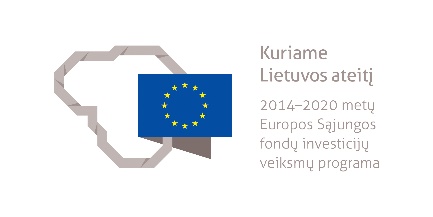 DAILIDĖS MODULINĖ PROFESINIO MOKYMO PROGRAMA______________________(Programos pavadinimas)Programos valstybinis kodas ir apimtis mokymosi kreditais:T43073213 – programa, skirta tęstiniam profesiniam mokymui, 40 mokymosi kreditųKvalifikacijos pavadinimas – dailidėKvalifikacijos lygis pagal Lietuvos kvalifikacijų sandarą (LTKS) – IVMinimalus reikalaujamas išsilavinimas kvalifikacijai įgyti: vidurinis išsilavinimas, dailidės LTKS III lygio kvalifikacijaReikalavimai profesinei patirčiai – ne mažesnė kaip 2 metų darbo, atitinkančio ne žemesnę kaip LTKS III lygio dailidės kvalifikaciją, patirtisPrograma parengta įgyvendinant iš Europos Sąjungos struktūrinių fondų lėšų bendrai finansuojamą projektą „Lietuvos kvalifikacijų sistemos plėtra (I etapas)“ (projekto Nr. 09.4.1-ESFA-V-734-01-0001).1. PROGRAMOS APIBŪDINIMASProgramos paskirtis. Dailidės modulinė profesinio mokymo programa skirta kvalifikuotam dailidei parengti, kuris gebėtų savarankiškai vykdyti bendrąsias veiklas statybos objekte, apdirbti medieną ir gaminti medinius gaminius, montuoti ir remontuoti medinius gaminius bei konstrukcijas, apdailinti statinio konstrukcijas medienos gaminiais.Būsimo darbo specifika. Asmuo, įgijęs dailidės kvalifikaciją, galės dirbti statybos įmonėse arba vykdyti individualią veiklą.Dirbama patalpose ir atvirose statybos aikštelėse, įvairiomis oro sąlygomis, aukštyje. Dirbama rankiniais, rankiniais elektriniais medienos apdirbimo įrankiais, tvirtinimo įrankiais, mobiliomis medienos apdirbimo staklėmis, kėlimo, krovimo mechanizmais, paaukštinimo įranga. Dirbant privalu dėvėti darbo drabužius ir asmenines apsaugos priemones.Dailidė savo veikloje vadovaujasi darbuotojų saugos ir sveikatos, ergonomikos, darbo higienos, priešgaisrinės saugos, aplinkosaugos reikalavimais, statybos normomis ir taisyklėmis, kitais dailidės darbus reglamentuojančiais dokumentais, tvarios statybos principais.Dailidė veiklas atlieka savarankiškai, prisiima atsakomybę už veiklos atlikimo procedūrų ir rezultatų kokybę, prižiūri jam pavaldžių, žemesnės kvalifikacijos darbuotojų veiklą, skiria jiems užduotis.Dailidei svarbios šios asmeninės savybės: kruopštumas, dėmesio koncentracija, kūno koordinacija, fizinė ištvermė, gebėjimas dirbti komandoje.2. PROGRAMOS PARAMETRAI* Šie moduliai vykdant tęstinį profesinį mokymą neįgyvendinami, o darbuotojų saugos ir sveikatos bei saugaus elgesio ekstremaliose situacijose mokymas integruojamas į kvalifikaciją sudarančioms kompetencijoms įgyti skirtus modulius.3. REKOMENDUOJAMA MODULIŲ SEKA* Šie moduliai vykdant tęstinį profesinį mokymą neįgyvendinami, o darbuotojų saugos ir sveikatos bei saugaus elgesio ekstremaliose situacijose mokymas integruojamas į kvalifikaciją sudarančioms kompetencijoms įgyti skirtus modulius.4. REKOMENDACIJOS DĖL PROFESINEI VEIKLAI REIKALINGŲ BENDRŲJŲ KOMPETENCIJŲ UGDYMO5. PROGRAMOS STRUKTŪRA, VYKDANT PIRMINĮ IR TĘSTINĮ PROFESINĮ MOKYMĄPastabosVykdant tęstinį profesinį mokymą asmens ankstesnio mokymosi pasiekimai įskaitomi švietimo ir mokslo ministro nustatyta tvarka.Tęstinio profesinio mokymo programos modulius gali vesti mokytojai, įgiję andragogikos žinių ir turintys tai pagrindžiantį dokumentą arba turintys neformaliojo suaugusiųjų švietimo patirties.Saugaus elgesio ekstremaliose situacijose modulį vedantis mokytojas turi būti baigęs civilinės saugos mokymus pagal Priešgaisrinės apsaugos ir gelbėjimo departamento direktoriaus patvirtintą mokymo programą ir turėti tai pagrindžiantį dokumentą.Tęstinio profesinio mokymo programose darbuotojų saugos ir sveikatos mokymas integruojamas į kvalifikaciją sudarančioms kompetencijoms įgyti skirtus modulius. Darbuotojų saugos ir sveikatos mokoma pagal Mokinių, besimokančių pagal pagrindinio profesinio mokymo programas, darbuotojų saugos ir sveikatos programos aprašą, patvirtintą Lietuvos Respublikos švietimo ir mokslo ministro 2005 m. rugsėjo 28 d. įsakymu Nr. ISAK-1953 „Dėl Mokinių, besimokančių pagal pagrindinio profesinio mokymo programas, darbuotojų saugos ir sveikatos programos aprašo patvirtinimo“. Darbuotojų saugos ir sveikatos mokymą vedantis mokytojas turi būti baigęs darbuotojų saugos ir sveikatos mokymus ir turėti tai pagrindžiantį dokumentą.Tęstinio profesinio mokymo programose saugaus elgesio ekstremaliose situacijose mokymas integruojamas pagal poreikį į kvalifikaciją sudarančioms kompetencijoms įgyti skirtus modulius.6. PROGRAMOS MODULIŲ APRAŠAI6.1. ĮVADINIS MODULISNėra6.2. KVALIFIKACIJĄ SUDARANČIOMS KOMPETENCIJOMS ĮGYTI SKIRTI MODULIAI6.2.1. Privalomieji moduliaiModulio pavadinimas – „Bendrosios veiklos statybos objekte vykdymas (dailidės)“Modulio pavadinimas – „Medienos apdirbimas bei medinių gaminių gamyba“Modulio pavadinimas – „Medinių gaminių bei konstrukcijų montavimas ir remontas“Modulio pavadinimas – „Statinio konstrukcijų apdaila medienos gaminiais“6.3. PASIRENKAMIEJI MODULIAINėra6.4. BAIGIAMASIS MODULISModulio pavadinimas – „Įvadas į darbo rinką“Valstybinis kodasModulio pavadinimasLTKS lygisApimtis mokymosi kreditaisKompetencijosKompetencijų pasiekimą iliustruojantys mokymosi rezultataiĮvadinis modulis*Įvadinis modulis*Įvadinis modulis*Įvadinis modulis*Įvadinis modulis*Įvadinis modulis*Bendrieji moduliai*Bendrieji moduliai*Bendrieji moduliai*Bendrieji moduliai*Bendrieji moduliai*Bendrieji moduliai*Kvalifikaciją sudarančioms kompetencijoms įgyti skirti moduliai (iš viso 35 mokymosi kreditai)Kvalifikaciją sudarančioms kompetencijoms įgyti skirti moduliai (iš viso 35 mokymosi kreditai)Kvalifikaciją sudarančioms kompetencijoms įgyti skirti moduliai (iš viso 35 mokymosi kreditai)Kvalifikaciją sudarančioms kompetencijoms įgyti skirti moduliai (iš viso 35 mokymosi kreditai)Kvalifikaciją sudarančioms kompetencijoms įgyti skirti moduliai (iš viso 35 mokymosi kreditai)Kvalifikaciją sudarančioms kompetencijoms įgyti skirti moduliai (iš viso 35 mokymosi kreditai)Privalomieji (iš viso 35 mokymosi kreditai)Privalomieji (iš viso 35 mokymosi kreditai)Privalomieji (iš viso 35 mokymosi kreditai)Privalomieji (iš viso 35 mokymosi kreditai)Privalomieji (iš viso 35 mokymosi kreditai)Privalomieji (iš viso 35 mokymosi kreditai)407320048Bendrosios veiklos statybos objekte vykdymas (dailidės)IV5Sandėliuoti dailidės medžiagas, gaminius, įrangą ir konstrukcijas.Paaiškinti saugaus krovinių perkėlimo reikalavimus ir dailidės darbams reikalingų medžiagų, gaminių, montuojamų konstrukcijų, įrangos sandėliavimo taisykles.Apibūdinti dailidės darbams reikalingų medžiagų ir gaminių rūšis, savybes, paskirtį.Sandėliuoti dailidės darbams reikalingas medžiagas, gaminius ir įrangą, laikantis gamintojo reikalavimų ir nepažeidžiant jų kokybės.Instruktuoti žemesnės kvalifikacijos darbuotojus apie sandėliavimo darbų eigą.Prižiūrėti žemesnės kvalifikacijos darbuotojų atliekamus krovimo ir sandėliavimo darbus. 407320048Bendrosios veiklos statybos objekte vykdymas (dailidės)IV5Paruošti ir sutvarkyti dailidės darbo vietą.Paaiškinti asmeninių apsaugos priemonių naudojimo svarbą ir tvarką, darbuotojų saugos ir sveikatos, priešgaisrinės saugos, aplinkosaugos reikalavimus ir šios srities naujoves.Paaiškinti profesinės rizikos veiksnius, būdus ir priemones rizikai mažinti, juos taikyti.Paaiškinti ergonomikos principus, jų laikymosi svarbą ir šios srities naujoves.Paaiškinti tvarios statybos principus, jų laikymosi svarbą ir šios srities naujoves.Paruošti dailidės darbo vietą pagal darbų saugos reikalavimus, ergonomikos bei tvarios statybos principus.Paaiškinti reikalavimus įrangai, saugiam darbui aukštyje ir šios srities naujoves.Sumontuoti ir išmontuoti paaukštinimo įrangą pagal reikalavimus.Paruošti dailidės darbo įrankius, įrangą, priemones ir inventorių darbui.Išdėstyti medžiagas darbo vietoje pagal ergonomikos reikalavimus.Sutvarkyti darbo vietą ir atliekas.Instruktuoti žemesnės kvalifikacijos darbuotojus apie dailidės darbo vietos paruošimo eigą.Prižiūrėti žemesnės kvalifikacijos darbuotojų atliekamus dailidės darbo vietos paruošimo darbus.407320048Bendrosios veiklos statybos objekte vykdymas (dailidės)IV5Prikabinti, atkabinti krovinius.Paaiškinti krovinių saugaus kėlimo mechanizmais, kranais reikalavimus, krovinių prikabinimo/atkabinimo taisykles.Parinkti kėlimo mechanizmus ir krovinio prikabinimo/atkabinimo būdus.Apskaičiuoti krovinio svorį rankiniu būdu ir naudojant programinę įrangą.Perduoti komandas kranininkui rankų ženklais, ryšio priemonėmis, žodžiu, keliant ir nuleidžiant krovinius.Prikabinti krovinius prie kėlimo mechanizmų, kranų ir juos atkabinti.Instruktuoti žemesnės kvalifikacijos darbuotojus apie saugaus krovinių kėlimo, prikabinimo/atkabinimo darbų eigą.Prižiūrėti žemesnės kvalifikacijos darbuotojų atliekamus krovinių kėlimo, prikabinimo/atkabinimo darbus.407320048Bendrosios veiklos statybos objekte vykdymas (dailidės)IV5Skaityti statinio darbo projektą.Paaiškinti pagrindines techninio brėžinio braižymo taisykles ir skaitmeninių brėžinių privalumus.Sudaryti nesudėtingų medienos gaminių, medinių konstrukcijų brėžinius, eskizus rankiniu būdu ir naudojant grafinio vaizdavimo kompiuterių programas.Paaiškinti statinių klasifikaciją, konstrukcijas, pagrindinius elementus.Skaityti statinio darbo projekte pateiktus duomenis dailidės darbų atlikimui.Komentuoti duomenis, pateiktus dailidės darbų atlikimui statinio skaitmeniniame modelyje.407320049Medienos apdirbimas bei medinių gaminių gamybaIV10Apdirbti medieną rankiniais įrankiais ir staklėmis.Apibūdinti dailidės darbams naudojamus įrankius, stakles, įrenginius, jų paskirtį ir šios srities naujoves.Apibūdinti medienos apdirbimo būdus ir šios srities naujoves.Paruošti rankinius ir rankinius elektrinius dailidės įrankius darbui.Atlikti reikalingas medienos apdirbimo operacijas rankiniais ir rankiniais elektriniais įrankiais pagal brėžinius.Paruošti mobilias medienos apdirbimo stakles ir įrenginius darbui.Atlikti reikalingas medienos apdirbimo operacijas mobiliomis medienos apdirbimo staklėmis ir įrenginiais pagal brėžinius.Instruktuoti žemesnės kvalifikacijos darbuotojus apie medienos apdirbimo operacijų eigą.Prižiūrėti žemesnės kvalifikacijos darbuotojų atliekamas medienos apdirbimo operacijas.407320049Medienos apdirbimas bei medinių gaminių gamybaIV10Gaminti nesudėtingus medienos gaminius.Paaiškinti nesudėtingų medienos gaminių gamybos technologijas ir šios srities naujoves.Gaminti nesudėtingus medienos gaminius (klotinius, lipynes, dėžes, kopėčias ir kt.) pagal brėžinius.Gaminti stogo laikančiųjų konstrukcijų elementus pagal brėžinius.Instruktuoti žemesnės kvalifikacijos darbuotojus apie nesudėtingų medienos gaminių gamybos eigą.Prižiūrėti žemesnės kvalifikacijos darbuotojų atliekamus nesudėtingų medienos gaminių gamybos darbus.407320050Medinių gaminių bei konstrukcijų montavimas ir remontasIV15Montuoti medines laikančiąsias stogo konstrukcijas.Paaiškinti medinių laikančių stogo konstrukcijų montavimo technologiją ir šios srities naujoves.Surinkti ir sumontuoti šlaitinio stogo laikančiąsias konstrukcijas pagal brėžinius.Įrengti šlaitinio stogo termoizoliacijos, hidroizoliacijos ir garso izoliacijos sluoksnius pagal brėžinius.Instruktuoti žemesnės kvalifikacijos darbuotojus apie medinių laikančiųjų stogo konstrukcijų montavimo eigą.Prižiūrėti žemesnės kvalifikacijos darbuotojų atliekamus medinių laikančiųjų stogo konstrukcijų montavimo darbus.407320050Medinių gaminių bei konstrukcijų montavimas ir remontasIV15Montuoti karkasinių ir skydinių pastatų konstrukcijas.Paaiškinti skydinių ir karkasinių pastatų konstrukcijų skirtumus, jų statybos technologiją ir šios srities naujoves.Montuoti medinių skydinių pastatų konstrukcijas pagal brėžinius.Montuoti medinių karkasinių pastatų konstrukcijas pagal brėžinius.Įrengti karkasinio pastato termoizoliacijos ir kitus izoliacinius sluoksnius pagal brėžinius ir gamintojo reikalavimus.Paaiškinti medinių laiptų konstrukcijas, jų montavimo technologiją ir šios srities naujoves.Montuoti medinius laiptus pagal projekto brėžinius ir gamintojo reikalavimus.Instruktuoti žemesnės kvalifikacijos darbuotojus apie medinių karkasinių ir skydinių pastatų konstrukcijų montavimo eigą.Prižiūrėti žemesnės kvalifikacijos darbuotojų atliekamus medinių karkasinių ir skydinių pastatų konstrukcijų montavimo darbus.407320050Medinių gaminių bei konstrukcijų montavimas ir remontasIV15Montuoti ręstinių pastatų sienas.Paaiškinti ręstinių pastatų statybos technologiją ir šios srities naujoves.Surūšiuoti, sužymėti ir parengti montavimo darbams rąstus.Surinkti ir sutvirtinti sienas iš rąstų, užsandarinti vainikus pagal brėžinius.Surūšiuoti, sužymėti ir parengti montavimo darbams tašus.Surinkti ir sutvirtinti sienas iš tašų, užsandarinti vainikus pagal brėžinius.Instruktuoti žemesnės kvalifikacijos darbuotojus apie ręstinių pastatų sienų montavimo eigą.Prižiūrėti žemesnės kvalifikacijos darbuotojų atliekamus ręstinių pastatų sienų montavimo darbus.407320050Medinių gaminių bei konstrukcijų montavimas ir remontasIV15Montuoti langus ir duris.Apibūdinti langų ir durų rūšis, paskirtį ir šios srities naujoves.Paaiškinti skirtingų rūšių langų ir durų montavimo technologijų specifiką ir šios srities naujoves.Paruošti angas langams ir durims montuoti.Sumontuoti ir įtvirtinti langus pagal brėžinius.Sumontuoti ir įtvirtinti duris pagal brėžinius.Užsandarinti langus ir duris pagal brėžinius ir gamintojo reikalavimus.Instruktuoti žemesnės kvalifikacijos darbuotojus apie langų ir durų montavimo eigą.Prižiūrėti žemesnės kvalifikacijos darbuotojų atliekamus langų ir durų montavimo darbus.407320050Medinių gaminių bei konstrukcijų montavimas ir remontasIV15Remontuoti medinius gaminius, konstrukcijas ir jų elementus.Apibūdinti medinių gaminių ir konstrukcijų defektų rūšis, jų nustatymo būdus ir šios srities naujoves.Paaiškinti medinių gaminių ir konstrukcijų defektų pašalinimo būdus, technologijas ir šios srities naujoves.Nustatyti medinių gaminių ir konstrukcijų defektus, parinkti remonto darbų technologijas.Stiprinti, remontuoti esamas konstrukcijas su defektais pagal brėžinius ir nurodymus.Pakeisti senų medinių konstrukcijų elementus naujais pagal brėžinius ar nurodymus.Instruktuoti žemesnės kvalifikacijos darbuotojus apie medinių gaminių, konstrukcijų remonto eigą.Prižiūrėti žemesnės kvalifikacijos darbuotojų atliekamus medinių gaminių, konstrukcijų remonto darbus. 407320051Statinio konstrukcijų apdaila medienos gaminiaisIV5Apdailinti konstrukcijas mediniais elementais.Apibūdinti medinių elementų, skirtų apdailai, rūšis, savybes, paskirtį ir šios srities naujoves.Paaiškinti vidaus sienų ir lubų bei pastatų fasadų apdailos įrengimo technologiją medinėmis dailylentėmis.Įrengti vidaus sienų ir lubų apdailą iš medinių dailylenčių pagal brėžinius.Apdailinti pastato fasadą medinėmis dailylentėmis pagal brėžinius.Instruktuoti žemesnės kvalifikacijos darbuotojus apie konstrukcijų apdailinimo mediniais elementais darbų eigą.Prižiūrėti žemesnės kvalifikacijos darbuotojų atliekamus konstrukcijų apdailinimo mediniais elementais darbus.407320051Statinio konstrukcijų apdaila medienos gaminiaisIV5Kloti parketo ir lentų grindis.Apibūdinti grindų dangų rūšis, savybes, naudojimo sritis ir šios srities naujoves.Paaiškinti parketo ir lentų grindų dangos įrengimo technologijas apibūdinti ir šios srities naujoves.Paruošti grindų dangos pagrindą, įrengti izoliacinius sluoksnius, paklotą, gulekšnius pagal brėžinius.Pakloti medinį vienetinį parketą pagal brėžinius ir gamintojo reikalavimus.Pakloti natūralios medienos, laminato, kompozitinių medžiagų, grindų lentas, parketlentes pagal brėžinius ir gamintojo reikalavimus.Sumontuoti grindjuostes pagal brėžinius ir gamintojo reikalavimus.Atlikti grindų dangos apdailą pagal brėžinius ir gamintojo reikalavimus.Instruktuoti žemesnės kvalifikacijos darbuotojus apie parketo ir lentų grindų įrengimo eigą.Prižiūrėti žemesnės kvalifikacijos darbuotojų atliekamus parketo ir lentų grindų įrengimo darbus.Pasirenkamieji moduliai* Pasirenkamieji moduliai* Pasirenkamieji moduliai* Pasirenkamieji moduliai* Pasirenkamieji moduliai* Pasirenkamieji moduliai* Baigiamasis modulis (iš viso 5 mokymosi kreditai)Baigiamasis modulis (iš viso 5 mokymosi kreditai)Baigiamasis modulis (iš viso 5 mokymosi kreditai)Baigiamasis modulis (iš viso 5 mokymosi kreditai)Baigiamasis modulis (iš viso 5 mokymosi kreditai)Baigiamasis modulis (iš viso 5 mokymosi kreditai)400004Įvadas į darbo rinkąIV5Formuoti darbinius įgūdžius realioje darbo vietoje.Įsivertinti ir realioje darbo vietoje demonstruoti įgytas kompetencijas.Susipažinti su būsimo darbo specifika ir adaptuotis realioje darbo vietoje.Įsivertinti asmenines integracijos į darbo rinką galimybes.Valstybinis kodasModulio pavadinimasLTKS lygisApimtis mokymosi kreditaisAsmens pasirengimo mokytis modulyje reikalavimai (jei taikoma)Įvadinis modulis* Įvadinis modulis* Įvadinis modulis* Įvadinis modulis* Įvadinis modulis* Bendrieji moduliai* Bendrieji moduliai* Bendrieji moduliai* Bendrieji moduliai* Bendrieji moduliai* Kvalifikaciją sudarančioms kompetencijoms įgyti skirti moduliai (iš viso 35 mokymosi kreditai)Kvalifikaciją sudarančioms kompetencijoms įgyti skirti moduliai (iš viso 35 mokymosi kreditai)Kvalifikaciją sudarančioms kompetencijoms įgyti skirti moduliai (iš viso 35 mokymosi kreditai)Kvalifikaciją sudarančioms kompetencijoms įgyti skirti moduliai (iš viso 35 mokymosi kreditai)Kvalifikaciją sudarančioms kompetencijoms įgyti skirti moduliai (iš viso 35 mokymosi kreditai)Privalomieji (iš viso 35 mokymosi kreditai)Privalomieji (iš viso 35 mokymosi kreditai)Privalomieji (iš viso 35 mokymosi kreditai)Privalomieji (iš viso 35 mokymosi kreditai)Privalomieji (iš viso 35 mokymosi kreditai)407320048Bendrosios veiklos statybos objekte vykdymas (dailidės)IV5Netaikoma.407320049Medienos apdirbimas bei medinių gaminių gamybaIV10Baigtas modulis:Bendrosios veiklos statybos objekte vykdymas (dailidės)407320050Medinių gaminių bei konstrukcijų montavimas ir remontasIV15Baigti moduliai:Bendrosios veiklos statybos objekte vykdymas (dailidės)Medienos apdirbimas bei medinių gaminių gamyba407320051Statinio konstrukcijų apdaila medienos gaminiaisIV5Baigti moduliai:Bendrosios veiklos statybos objekte vykdymas (dailidės)Medienos apdirbimas bei medinių gaminių gamybaPasirenkamieji moduliai*Pasirenkamieji moduliai*Pasirenkamieji moduliai*Pasirenkamieji moduliai*Pasirenkamieji moduliai*Baigiamasis modulis (iš viso 5 mokymosi kreditai)Baigiamasis modulis (iš viso 5 mokymosi kreditai)Baigiamasis modulis (iš viso 5 mokymosi kreditai)Baigiamasis modulis (iš viso 5 mokymosi kreditai)Baigiamasis modulis (iš viso 5 mokymosi kreditai)4000004Įvadas į darbo rinkąIV5Baigti visi dailidės kvalifikaciją sudarantys privalomieji moduliai.Bendrosios kompetencijosBendrųjų kompetencijų pasiekimą iliustruojantys mokymosi rezultataiRaštingumo kompetencijaRašyti gyvenimo aprašymą, motyvacinį laišką, prašymą, ataskaitą, elektroninį laišką.Parengti darbo planą.Taisyklingai vartoti profesinius terminus. Daugiakalbystės kompetencijaBendrauti profesine užsienio kalba darbinėje aplinkoje.Įvardyti įrenginius, inventorių, priemones, medžiagas užsienio kalba.Rašyti gyvenimo aprašymą, motyvacinį laišką, prašymą, ataskaitą, elektroninį laišką.Matematinė kompetencija ir gamtos mokslų, technologijų ir inžinerijos kompetencijaNaudotis naujausiomis technologijomis ir įranga apskaičiuojant atliktų darbų kiekį.Apskaičiuoti reikalingų darbams atlikti medžiagų kiekį.Apskaičiuoti atliktų darbų kiekį.Skaitmeninė kompetencijaAtlikti informacijos paiešką internete.Rinkti, apdoroti ir saugoti reikalingą darbui informaciją.Naudotis skaitmeniniu pastato projekto modeliu.Rengti paslaugos ir (arba) darbo pristatymą kompiuterinėmis programomis, naudoti vaizdų grafinio apdorojimo programą.Naudoti skaitmeninius matavimo įrankius ir prietaisus.Asmeninė, socialinė ir mokymosi mokytis kompetencijaĮsivertinti turimas žinias ir gebėjimus.Pritaikyti turimas žinias ir gebėjimus dirbant individualiai ir grupėje.Pasirengti asmeninį kompetencijų tobulinimo planą. Pilietiškumo kompetencijaBendrauti su bendradarbiais, vadovais, užsakovais.Dirbti grupėje, komandoje.Spręsti psichologines krizines situacijas.Gerbti save, kitus, savo šalį ir jos tradicijas.Verslumo kompetencijaSuprasti įmonės veiklos koncepciją, verslo aplinką.Išmanyti verslo kūrimo galimybes.Atpažinti naujas (rinkos) galimybes, pasitelkiant intuiciją, kūrybiškumą ir analitinius gebėjimus.Dirbti savarankiškai, planuoti savo laiką.Organizuoti nedidelės grupės darbuotojų veiklą.Kultūrinio sąmoningumo ir raiškos kompetencijaPažinti įvairių šalies regionų švenčių tradicijas ir papročius, etnografinį medinės statybos paveldą.Pažinti įvairių šalių atstovų elgesio stereotipus.Lavinti estetinį požiūrį į aplinką.Kvalifikacija – dailidė, LTKS lygis IVKvalifikacija – dailidė, LTKS lygis IVProgramos, skirtos pirminiam profesiniam mokymui, struktūraProgramos, skirtos tęstiniam profesiniam mokymui, struktūraĮvadinis modulis (0 mokymosi kreditų)–Įvadinis modulis (0 mokymosi kreditų)–Bendrieji moduliai (0 mokymosi kreditų)–Bendrieji moduliai (0 mokymosi kreditų)–Kvalifikaciją sudarančioms kompetencijoms įgyti skirti moduliai (0 mokymosi kreditų)–Kvalifikaciją sudarančioms kompetencijoms įgyti skirti moduliai (iš viso 35 mokymosi kreditai)Bendrosios veiklos statybos objekte vykdymas (dailidės), 5 mokymosi kreditaiMedienos apdirbimas bei medinių gaminių gamyba, 10 mokymosi kreditųMedinių gaminių bei konstrukcijų montavimas ir remontas, 15 mokymosi kreditųStatinio konstrukcijų apdaila medienos gaminiais, 5 mokymosi kreditaiPasirenkamieji moduliai (0 mokymosi kreditų)–Pasirenkamieji moduliai (0 mokymosi kreditų)–Baigiamasis modulis (0 mokymosi kreditų)–Baigiamasis modulis (iš viso 5 mokymosi kreditai)Įvadas į darbo rinką, 5 mokymosi kreditaiValstybinis kodas407320048407320048Modulio LTKS lygisIVIVApimtis mokymosi kreditais55Asmens pasirengimo mokytis modulyje reikalavimai Netaikoma.Netaikoma.KompetencijosMokymosi rezultataiRekomenduojamas turinys mokymosi rezultatams pasiekti1. Sandėliuoti dailidės medžiagas, gaminius, įrangą ir konstrukcijas.1.1. Paaiškinti saugaus krovinių perkėlimo reikalavimus ir dailidės darbams reikalingų medžiagų, gaminių, montuojamų konstrukcijų, įrangos sandėliavimo taisykles.Tema. Statybos darbų organizavimasStatybvietės generalinis planasStatybos darbų organizavimo principaiTema. Saugus krovinių perkėlimas ir sandėliavimasSaugaus krovinių perkėlimo reikalavimaiDailidės darbams reikalingų medžiagų, gaminių, montuojamų konstrukcijų, įrangos sandėliavimo taisyklės1. Sandėliuoti dailidės medžiagas, gaminius, įrangą ir konstrukcijas.1.2. Apibūdinti dailidės darbams reikalingų medžiagų ir gaminių rūšis, savybes, paskirtį.Tema. Statybinių medžiagų rūšys ir savybėsStatybinių medžiagų klasifikacija pagal paskirtįStatybinių medžiagų fizinės ir technologinės savybėsTema. Dailidės darbams reikalingos medžiagos, gaminiai, jų paskirtis ir savybėsMediena ir jos gaminiaiMetalai ir jų gaminiaiMedienos apdailos medžiagos ir klijaiTermoizoliacinės medžiagosHidroizoliacinės medžiagosSandarinimo medžiagosTema. Mediena ir jos sandaraMedienos dalys, rūšysMedienos sandaros ir kamieno formos ydosPagrindiniai medienos kamieno pjūviai (skersinis, spindulinis, tangentinis)1. Sandėliuoti dailidės medžiagas, gaminius, įrangą ir konstrukcijas.1.3. Sandėliuoti dailidės darbams reikalingas medžiagas, gaminius ir įrangą, laikantis gamintojo reikalavimų ir nepažeidžiant jų kokybės.Tema. Dailidės darbams reikalingų medžiagų, gaminių ir įrangos pakrovimas ir iškrovimasMedžiagų, ruošinių, gaminių pakrovimo ir iškrovimo taisyklėsStatybinės įrangos pakrovimo ir iškrovimo taisyklėsKrovinių pakrovimas ir iškrovimas pagal gamintojų reikalavimus ir nepažeidžiant jų kokybėsTema. Medžiagų, gaminių ir įrangos sandėliavimasMedienos, ruošinių ir gaminių sandėliavimo ypatumaiĮrangos ir konstrukcijų sandėliavimas1. Sandėliuoti dailidės medžiagas, gaminius, įrangą ir konstrukcijas.1.4. Instruktuoti žemesnės kvalifikacijos darbuotojus apie sandėliavimo darbų eigą.Tema. PlanavimasVeiklos darbų planavimasDarbo priemonių, medžiagų panaudojimo apskaitos vedimasTema. Bendravimo komandoje pagrindaiBendravimo ir organizacinė kultūraDarbuotojų motyvacija ir etikaDailidės darbų terminologija valstybine kalbaDarbo etikos ir kultūros reikalavimai, pateikiant užduotis ir paaiškinant jų vykdymo eigą, atlikimo ypatumusTema. Užduočių, funkcijų paskirstymasTema. Darbuotojų instruktavimasTradiciniai instruktažo darbo vietoje metodai, saugaus darbo instruktažo pravedimoĮ veiksmą orientuotas mokymas(is) darbo vietojeDarbuotojų saugos ir sveikatos reikalavimai, vykdant sandėliavimo darbusKrovinių perkėlimo, medžiagų ir įrangos sandėliavimo darbų seka ir eiga1. Sandėliuoti dailidės medžiagas, gaminius, įrangą ir konstrukcijas.1.5. Prižiūrėti žemesnės kvalifikacijos darbuotojų atliekamus krovimo ir sandėliavimo darbus.Tema. Darbuotojų veiklos vertinimasVertinimo metodų parinkimasVeiklos ir rezultatų kokybės principaiModerniausios darbų, medžiagų kiekio skaičiavimo, kokybės tikrinimo priemonėsKrovinių perkėlimo, medžiagų ir įrangos sandėliavimo darbų vertinimo kriterijai 2. Paruošti ir sutvarkyti dailidės darbo vietą. 2.1. Paaiškinti asmeninių apsaugos priemonių naudojimo svarbą ir tvarką, darbuotojų saugos ir sveikatos, priešgaisrinės saugos, aplinkosaugos reikalavimus ir šios srities naujoves.Tema. Bendrieji darbuotojų saugos ir sveikatos reikalavimaiDarbuotojų saugos ir sveikatos reikalavimai ir taisyklės medienos apdirbimo įmonėjeAsmeninės dailidės apsaugos priemonės ir jų naudojimasKolektyvinės saugos priemonės statybos objekte ir jų naudojimasSaugos ženklai medienos apdirbimo įmonėje ir jų reikšmėTema. Priešgaisrinė sauga ir elektrosauga dailidės darbo vietojePriešgaisrinės saugos reikalavimai statybos objekte ir jų laikymasisElektrosaugos reikalavimai statybos objekte ir jų laikymasisTema. AplinkosaugaNorminiai ir įstatyminiai dokumentus, reglamentuojantys aplinkosaugą statybos vietojeAplinkosaugos reikalavimai statybos vietojeTema. Atmosferos taršos šaltiniai statyboje, aplinkos ir vandens apsaugos svarba Lietuvoje ir Europos SąjungojeAtmosferos taršos šaltiniai ir taršos mažinimo būdaiVandens taršos šaltiniai ir vandens apsaugos būdai2. Paruošti ir sutvarkyti dailidės darbo vietą. 2.2. Paaiškinti profesinės rizikos veiksnius, būdus ir priemones rizikai mažinti, juos taikyti.Tema. Profesinės rizikos vertinimasRizikos identifikavimasRizikos tyrimasRizikos nustatymasRizikos šalinimo ir mažinimo priemonių parinkimas2. Paruošti ir sutvarkyti dailidės darbo vietą. 2.3. Paaiškinti ergonomikos principus, jų laikymosi svarbą ir šios srities naujoves.Tema. Ergonomikos reikalavimaiErgonomika statybose: svarba ir prevencijaErgonominiai rizikos veiksniai2. Paruošti ir sutvarkyti dailidės darbo vietą. 2.4. Paaiškinti tvarios statybos principus, jų laikymosi svarbą ir šios srities naujoves.Tema. Tvari statybaTvarios statybos principai ir jų reikšmė statybojePastatų tvarumo vertinimo sistemaStatybos technologijos ir medžiagos, duodančios mažai atliekųEnergiškai efektyvių pastatų statybos principai2. Paruošti ir sutvarkyti dailidės darbo vietą. 2.5. Paruošti dailidės darbo vietą pagal darbų saugos reikalavimus, ergonomikos bei tvarios statybos principus.Tema. Dailidės darbo vietaDarbo vietos paruošimo reikalavimaiErgonomikos principai ruošiant darbo vietąDailidės darbo įranga ir jos išdėstymas darbo zonoseDailidės medžiagos ir jų išdėstymas darbo vietojeDarbo vietos paruošimas, taikant ergonomikos principus ir laikantis darbuotojų saugos reikalavimų2. Paruošti ir sutvarkyti dailidės darbo vietą. 2.6. Paaiškinti reikalavimus įrangai, saugiam darbui aukštyje ir šios srities naujoves.Tema. Reikalavimai, keliami saugiam darbui aukštyje ir paaukštinimo įrangaiBendros nuostatos ir principaiPrincipiniai reikalavimai asmeninei apsaugos įrangai nuo kritimo iš aukščioAsmeninių apsaugos priemonių nuo kritimo iš aukščio parinkimas ir naudojimasSaugaus darbo organizavimas atliekant darbus su kopėčiomisSaugus darbas ant pastolių2. Paruošti ir sutvarkyti dailidės darbo vietą. 2.7. Sumontuoti ir išmontuoti paaukštinimo įrangą pagal reikalavimus.Tema. Paaukštinimo įrangos montavimas ir įrengimas darbams atlikti aukštyjePalypėjimo įrangos tipai, charakteristika ir pasirinkimas pagal darbo rūšįPastovų, kopėčių, staliukų ir kitos pasilypėjimo įrangos montavimo reikalavimaiPastolių montavimo technologija ir reikalavimaiDarbų sauga montuojant paaukštinimo įrangą ir dirbant ant jos2. Paruošti ir sutvarkyti dailidės darbo vietą. 2.8. Paruošti dailidės darbo įrankius, įrangą, priemones ir inventorių darbui.Tema. Dailidės darbų įrangos, priemonių, inventoriaus, įrankių paruošimas darbuiRankinių, rankinių elektrinių įrankių ir inventoriaus paruošimasMedienos apdirbimo mechanizmų paruošimas darbui2. Paruošti ir sutvarkyti dailidės darbo vietą. 2.9. Išdėstyti medžiagas darbo vietoje pagal ergonomikos reikalavimus.Tema. Naudojamų medžiagų išdėstymas darbo vietojeErgonomikos reikalavimai medžiagų išdėstymui dailidės darbo vietojeErgonomiškas naudojamų medžiagų išdėstymas dailidės darbo vietoje2. Paruošti ir sutvarkyti dailidės darbo vietą. 2.10. Sutvarkyti darbo vietą ir atliekas.Tema. Darbo vietos sutvarkymasDailidės darbo įrangos sutvarkymas, baigus darbusDailidės darbo medžiagų sutvarkymasMedienos ir kitų dailidės darbų atliekų rūšiavimas ir utilizavimas2. Paruošti ir sutvarkyti dailidės darbo vietą. 2.11. Instruktuoti žemesnės kvalifikacijos darbuotojus apie dailidės darbo vietos paruošimo eigą.Tema. Dailidės darbo vietos paruošimo ir sutvarkymo planavimasDarbo vietos paruošimo ir sutvarkymo planavimasDarbo priemonių, medžiagų, reikalingų dailidės darbo vietos paruošimui ir sutvarkymui, panaudojimo apskaitos vedimasTema. Darbuotojų instruktavimas apie darbo vietos paruošimo ir sutvarkymo darbusDarbuotojų saugos ir sveikatos reikalavimai, vykdant dailidės darbo vietos paruošimo ir sutvarkymo darbusDailidės darbo vietos paruošimo ir sutvarkymo užduočių, funkcijų paskirstymasDailidės darbo vietos paruošimo ir sutvarkymo darbų eiga ir seka2. Paruošti ir sutvarkyti dailidės darbo vietą. 2.12. Prižiūrėti žemesnės kvalifikacijos darbuotojų atliekamus dailidės darbo vietos paruošimo darbus.Tema. Darbuotojų veiklos priežiūraDarbo vietos paruošimo ir sutvarkymo vertinimo kriterijaiDarbo vietos paruošimo ir sutvarkymo vertinimas3. Prikabinti, atkabinti krovinius.3.1. Paaiškinti krovinių saugaus kėlimo mechanizmais, kranais reikalavimus, krovinių prikabinimo/atkabinimo taisykles.Tema. Saugus darbas keliant krovinius mechanizmais ir kranais statybvietėjeKrovinių saugaus kėlimo mechanizmais ir kranais taisyklėsTema. Saugus darbas prikabinant/atkabinant kroviniusKrovinių saugaus prikabinimo/atkabinimo taisyklės3. Prikabinti, atkabinti krovinius.3.2. Parinkti kėlimo mechanizmus ir krovinio prikabinimo/atkabinimo būdus.Tema. Kėlimo mechanizmaiKėlimo mechanizmų ir kranų tipai, jų paskirtisDarbas su skirtingais kėlimo mechanizmaisTema. Krovinio prikabinimo/atkabinimo priemonėsKėlimo mechanizmų įtaisai krovinių prikabinimui (kabliai, stropai ir kiti kobiniai)Krovinių prikabinimo įtaisų parinkimas 3. Prikabinti, atkabinti krovinius.3.3. Apskaičiuoti krovinio svorį rankiniu būdu ir naudojant programinę įrangą.Tema. Krovinio svorio apskaičiavimasKrovinio svorio apskaičiavimas rankiniu būduKrovinio svorio apskaičiavimas, naudojant informacines technologijas3. Prikabinti, atkabinti krovinius.3.4. Perduoti komandas kranininkui rankų ženklais, ryšio priemonėmis, žodžiu, keliant ir nuleidžiant krovinius.Tema. Komandų perdavimas kranininkuiKomandų perdavimo kranininkui būdai: rankų ženklais, ryšio priemonėmis ir žodžiuKomandų perdavimo kranininkui demonstravimas3. Prikabinti, atkabinti krovinius.3.5. Prikabinti krovinius prie kėlimo mechanizmų, kranų ir juos atkabinti.Tema. Krovinių prikabinimas ir atkabinimasKrovinių prikabinimas prie kėlimo mechanizmųKrovinių atkabinimas nuo kėlimo mechanizmų3. Prikabinti, atkabinti krovinius.3.6. Instruktuoti žemesnės kvalifikacijos darbuotojus apie saugaus krovinių kėlimo, prikabinimo/atkabinimo darbų eigą.Tema. Krovinių prikabinimo/atkabinimo ir perkėlimo darbų planavimasKrovinių prikabinimo/atkabinimo ir perkėlimo darbų atlikimo planavimasDarbo priemonių, medžiagų, reikalingų krovinių prikabinimo/atkabinimo ir perkėlimo darbams, panaudojimo apskaitos vedimasTema. Darbuotojų instruktavimas apie krovinių prikabinimo/atkabinimo ir perkėlimo darbusDarbuotojų saugos ir sveikatos reikalavimai, atliekant krovinių prikabinimo/atkabinimo ir perkėlimo darbusKrovinių prikabinimo/atkabinimo ir perkėlimo darbų atlikimo funkcijų, užduočių paskirstymasKrovinių prikabinimo/atkabinimo ir perkėlimo darbų seka ir eiga3. Prikabinti, atkabinti krovinius.3.7. Prižiūrėti žemesnės kvalifikacijos darbuotojų atliekamus krovinių kėlimo, prikabinimo/atkabinimo darbus.Tema. Darbuotojų veiklos vertinimasKrovinių prikabinimo/atkabinimo ir perkėlimo darbų vertinimo kriterijaiKrovinių prikabinimo/atkabinimo ir perkėlimo darbų vertinimas4. Skaityti statinio darbo projektą.4.1. Paaiškinti pagrindines techninio brėžinio braižymo taisykles ir skaitmeninių brėžinių privalumus.Tema. Braižymo standartai, formatai, masteliai ir matmenų žymėjimasBrėžinių sudarymo standartaiBrėžinio formatas, linijų storis, mastelisMatmenų žymėjimasGeometrinės braižybos elementaiSkaitmeninių brėžinių privalumai4. Skaityti statinio darbo projektą.4.2. Sudaryti nesudėtingų medienos gaminių, medinių konstrukcijų brėžinius, eskizus rankiniu būdu ir naudojant grafinio vaizdavimo kompiuterių programas.Tema. Nesudėtingo medienos gaminio eskizavimas ir braižymasPasirinkto medienos gaminio ir jo mazgų bei detalių eskizavimasPasirinkto medienos gaminio ir jo mazgų bei detalių braižymasTema. Grafinio vaizdavimo kompiuterinių programosKompiuterinio projektavimo programos, jų tipai ir paskirtisNesudėtingo brėžinio braižymas, naudojantis automatizuoto projektavimo programa4. Skaityti statinio darbo projektą.4.3. Paaiškinti statinių klasifikaciją, konstrukcijas, pagrindinius elementus.Tema. Statinių klasifikacija pagal paskirtį, konstrukcijas, elementusPagrindinės statinių rūšysPastatų tipai pagal konstrukcijąPagrindiniai pastatų elementai, jų charakteristikos ir funkcijosEsminiai reikalavimai statiniams4. Skaityti statinio darbo projektą.4.4. Skaityti statinio darbo projekte pateiktus duomenis dailidės darbų atlikimui.Tema. Pastato fasado, plano, pjūvio brėžinių skaitymasStatybinio projekto turinysStatybinių brėžinių skaitymas ir nagrinėjimasTema. Dailidės darbų brėžinių skaitymasMedienos gaminio ir jo mazgų bei detalių nagrinėjimasMedinių konstrukcijų brėžinių nagrinėjimas4. Skaityti statinio darbo projektą.4.5. Komentuoti duomenis, pateiktus dailidės darbų atlikimui statinio skaitmeniniame modelyje.Tema. Grafinės automatizuoto kompiuterinio projektavimo programosAutomatizuoto kompiuterinio projektavimo programos, jų tipai ir paskirtisNesudėtingo brėžinio braižymas, naudojantis automatizuoto projektavimo programa.Tema. Statinio skaitmeninis modelisMedinių konstrukcijų duomenys statinio skaitmeniniame modelyjeMedinių konstrukcijų duomenų komentavimas statinio skaitmeniniame modelyjeMokymosi pasiekimų vertinimo kriterijai Tinkamai parinkti ir paruošti darbui reikalingi įrankiai, priemonės ir inventorius. Naudoti tinkami darbo drabužiai ir asmeninės apsaugos priemonės. Darbo vietos įrengtos pagal reikalavimus. Nuosekliai ir tiksliai paaiškinti dailidės darbams reikalingų medžiagų, ruošinių, gaminių perkėlimo ir sandėliavimo taisyklės ir reikalavimai. Paaiškintos dailidžių darbams reikalingų medžiagų ir gaminių rūšys, savybės, paskirtis. Nuosekliai ir tiksliai paaiškintos dailidės darbams reikalingų medžiagų, gaminių, įrangos ir konstrukcijų pakrovimo, iškrovimo ir sandėliavimo taisyklės. Nuosekliai ir tiksliai paaiškinti bendrieji darbuotojų saugos ir sveikatos reikalavimai statybos objekte, priešgaisrinės, elektrosaugos reikalavimai darbo vietoje, aplinkosaugos reikalavimai. Paaiškinti ergonomikos reikalavimai tvarios statybos principai. Dailidės darbo vieta paruošta pagal ergonomikos reikalavimus ir tvarios statybos principus. Apibūdinti saugaus darbo aukštyje ir paaukštinimo įrangai taikomi reikalavimai. Paaukštinimo įranga sumontuota pagal jai keliamus reikalavimus. Paruošta darbui dailidės darbų įranga, priemonės, inventorius, įrankiai. Medžiagos išdėstytos darbo vietoje pagal ergonomikos reikalavimus. Apibūdinti saugaus krovinių perkėlimo kranais ir kitais mechanizmais reikalavimai. Komandos kranininkui perduotos rankų ženklais, ryšio priemonėmis, žodžiu. Apskaičiuotas krovinio svoris. Saugiai prikabinti, atkabinti kroviniai prie kėlimo mechanizmų, kranų. Apibūdinti techninio brėžinio sudarymo standartai ir braižymo taisyklės. Susipažinta su statinių klasifikacija, konstrukcijomis, elementais. Nubraižyti nesudėtingų gaminių brėžiniai ir eskizai rankiniu būdu ir naudojantis kompiuterine programa. Išnagrinėti statinio darbo projekto brėžiniuose pateikti duomenys dailidės darbų atlikimui. Pakomentuoti statinio skaitmeniniame modelyje pateikti duomenys dailidės darbų atlikimui.Paaiškinti ir atlikti medienos matavimai ir žymėjimas pagal ruošinių, detalių brėžinius ar eskizus. Atliktas užlaidų parinkimas ir medienos sąnaudų apskaičiavimas. Apskaičiuotas medienos poreikis ruošinių ar detalių pagaminimui pagal brėžinį.Žemesnės kvalifikacijos darbuotojams užduotys pateiktos laiku, pagal jų kompetencijos lygį, suformuotos tiksliai ir aiškiai, jeigu reikia, papildomai paaiškinta vykdymo eiga ir užduočių atlikimo ypatumai, įvertinta darbų kokybė, pateiktos pastabos vykdymui ir kokybei, nurodyti defektai, paaiškintas jų pašalinimo būdas, darbo vietos paruošimas ir sutvarkymas, atliekų rūšiavimas ir utilizavimas.Stebėta, kaip žemesnės kvalifikacijos darbuotojas laikėsi saugos ir sveikatos reikalavimų.Vartoti tikslūs techniniai ir technologiniai terminai valstybine kalba, bendrauta laikantis darbo etikos ir kultūros principų.Tinkamai parinkti ir paruošti darbui reikalingi įrankiai, priemonės ir inventorius. Naudoti tinkami darbo drabužiai ir asmeninės apsaugos priemonės. Darbo vietos įrengtos pagal reikalavimus. Nuosekliai ir tiksliai paaiškinti dailidės darbams reikalingų medžiagų, ruošinių, gaminių perkėlimo ir sandėliavimo taisyklės ir reikalavimai. Paaiškintos dailidžių darbams reikalingų medžiagų ir gaminių rūšys, savybės, paskirtis. Nuosekliai ir tiksliai paaiškintos dailidės darbams reikalingų medžiagų, gaminių, įrangos ir konstrukcijų pakrovimo, iškrovimo ir sandėliavimo taisyklės. Nuosekliai ir tiksliai paaiškinti bendrieji darbuotojų saugos ir sveikatos reikalavimai statybos objekte, priešgaisrinės, elektrosaugos reikalavimai darbo vietoje, aplinkosaugos reikalavimai. Paaiškinti ergonomikos reikalavimai tvarios statybos principai. Dailidės darbo vieta paruošta pagal ergonomikos reikalavimus ir tvarios statybos principus. Apibūdinti saugaus darbo aukštyje ir paaukštinimo įrangai taikomi reikalavimai. Paaukštinimo įranga sumontuota pagal jai keliamus reikalavimus. Paruošta darbui dailidės darbų įranga, priemonės, inventorius, įrankiai. Medžiagos išdėstytos darbo vietoje pagal ergonomikos reikalavimus. Apibūdinti saugaus krovinių perkėlimo kranais ir kitais mechanizmais reikalavimai. Komandos kranininkui perduotos rankų ženklais, ryšio priemonėmis, žodžiu. Apskaičiuotas krovinio svoris. Saugiai prikabinti, atkabinti kroviniai prie kėlimo mechanizmų, kranų. Apibūdinti techninio brėžinio sudarymo standartai ir braižymo taisyklės. Susipažinta su statinių klasifikacija, konstrukcijomis, elementais. Nubraižyti nesudėtingų gaminių brėžiniai ir eskizai rankiniu būdu ir naudojantis kompiuterine programa. Išnagrinėti statinio darbo projekto brėžiniuose pateikti duomenys dailidės darbų atlikimui. Pakomentuoti statinio skaitmeniniame modelyje pateikti duomenys dailidės darbų atlikimui.Paaiškinti ir atlikti medienos matavimai ir žymėjimas pagal ruošinių, detalių brėžinius ar eskizus. Atliktas užlaidų parinkimas ir medienos sąnaudų apskaičiavimas. Apskaičiuotas medienos poreikis ruošinių ar detalių pagaminimui pagal brėžinį.Žemesnės kvalifikacijos darbuotojams užduotys pateiktos laiku, pagal jų kompetencijos lygį, suformuotos tiksliai ir aiškiai, jeigu reikia, papildomai paaiškinta vykdymo eiga ir užduočių atlikimo ypatumai, įvertinta darbų kokybė, pateiktos pastabos vykdymui ir kokybei, nurodyti defektai, paaiškintas jų pašalinimo būdas, darbo vietos paruošimas ir sutvarkymas, atliekų rūšiavimas ir utilizavimas.Stebėta, kaip žemesnės kvalifikacijos darbuotojas laikėsi saugos ir sveikatos reikalavimų.Vartoti tikslūs techniniai ir technologiniai terminai valstybine kalba, bendrauta laikantis darbo etikos ir kultūros principų.Reikalavimai mokymui skirtiems metodiniams ir materialiesiems ištekliamsMokymo(si) medžiaga:Dailidės modulinė profesinio mokymo programaVadovėliai ir kita mokomoji medžiagaTeisės aktai, reglamentuojantys darbuotojų saugos ir sveikatos reikalavimusMokymo(si) priemonės:Vaizdinės priemonės, maketai, pavyzdžiai, katalogaiGrafinės automatizuoto kompiuterinio projektavimo programosStatinio skaitmeninis modelis (demonstracinė versija)Mokymo(si) medžiaga:Dailidės modulinė profesinio mokymo programaVadovėliai ir kita mokomoji medžiagaTeisės aktai, reglamentuojantys darbuotojų saugos ir sveikatos reikalavimusMokymo(si) priemonės:Vaizdinės priemonės, maketai, pavyzdžiai, katalogaiGrafinės automatizuoto kompiuterinio projektavimo programosStatinio skaitmeninis modelis (demonstracinė versija)Reikalavimai teorinio ir praktinio mokymo vietaiKlasė ar kita mokymui(si) pritaikyta patalpa su techninėmis priemonėmis (kompiuteriu, vaizdo projektoriumi, lenta) mokymo(si) medžiagai pateikti.Praktinio mokymo klasė (patalpa), aprūpinta darbo drabužiais, asmeninėmis apsaugos priemonėmis, rankiniais ir rankiniais elektriniais dailidės įrankiais, krovinių kėlimo mechanizmais, darbastaliais, palypėjimo įranga, medienos ruošiniais.Klasė ar kita mokymui(si) pritaikyta patalpa su techninėmis priemonėmis (kompiuteriu, vaizdo projektoriumi, lenta) mokymo(si) medžiagai pateikti.Praktinio mokymo klasė (patalpa), aprūpinta darbo drabužiais, asmeninėmis apsaugos priemonėmis, rankiniais ir rankiniais elektriniais dailidės įrankiais, krovinių kėlimo mechanizmais, darbastaliais, palypėjimo įranga, medienos ruošiniais.Reikalavimai mokytojų dalykiniam pasirengimui (dalykinei kvalifikacijai)Modulį gali vesti mokytojas, turintis:1) Lietuvos Respublikos švietimo įstatyme ir Reikalavimų mokytojų kvalifikacijai apraše, patvirtintame Lietuvos Respublikos švietimo ir mokslo ministro 2014 m. rugpjūčio 29 d. įsakymu Nr. V-774 „Dėl Reikalavimų mokytojų kvalifikacijai aprašo patvirtinimo“, nustatytą išsilavinimą ir kvalifikaciją;2) dailidės ar lygiavertę kvalifikaciją arba statybos inžinerijos ar medžiagų technologijos studijų krypties, ar lygiavertį išsilavinimą, arba ne mažesnę kaip 3 metų dailidės profesinės veiklos patirtį.Modulį gali vesti mokytojas, turintis:1) Lietuvos Respublikos švietimo įstatyme ir Reikalavimų mokytojų kvalifikacijai apraše, patvirtintame Lietuvos Respublikos švietimo ir mokslo ministro 2014 m. rugpjūčio 29 d. įsakymu Nr. V-774 „Dėl Reikalavimų mokytojų kvalifikacijai aprašo patvirtinimo“, nustatytą išsilavinimą ir kvalifikaciją;2) dailidės ar lygiavertę kvalifikaciją arba statybos inžinerijos ar medžiagų technologijos studijų krypties, ar lygiavertį išsilavinimą, arba ne mažesnę kaip 3 metų dailidės profesinės veiklos patirtį.Valstybinis kodas407320049407320049Modulio LTKS lygisIVIVApimtis mokymosi kreditais1010Asmens pasirengimo mokytis modulyje reikalavimai Baigtas šis modulis:Bendrosios veiklos statybos objekte vykdymas (dailidės)Baigtas šis modulis:Bendrosios veiklos statybos objekte vykdymas (dailidės)KompetencijosMokymosi rezultataiRekomenduojamas turinys mokymosi rezultatams pasiekti1. Apdirbti medieną rankiniais įrankiais ir staklėmis.1.1. Apibūdinti dailidės darbams naudojamus įrankius, stakles, įrenginius, jų paskirtį ir šios srities naujoves.Tema. Rankinių ir rankinių elektrinių medžio apdirbimo įrankių rūšys ir paskirtisRankiniai medienos apdirbimo įrankiaiRankiniai elektriniai medienos apdirbimo įrankiaiPagalbinė medienos apdirbimo rankiniais, rankiniais elektriniais įrankiais įrangaTema. Mobilių medienos apdirbimo staklių rūšys ir paskirtisVieno technologinio veiksmo mobilios medžio apdirbimo staklėsUniversalios mobilios medienos apdirbimo staklėsTema. Medienos apdirbimo rankiniais įrankiais ir mobiliomis staklėmis inovacijos ir plėtros tendencijosNaujausi mobilių medienos apdirbimo staklių tipai ir jų galimybėsNaujovės medienos apdirbimo rankiniais, rankiniais elektriniais įrankiais ir mobiliomis staklėmis technologijoje1. Apdirbti medieną rankiniais įrankiais ir staklėmis.1.2. Apibūdinti medienos apdirbimo būdus ir šios srities naujoves.Tema. Medienos apdirbimo rankiniais įrankiais ir mobiliomis staklėmis būdaiMedienos pjaustymo rankiniais įrankiais ir mobiliomis staklėmis technologijaMedienos obliavimo rankiniais įrankiais ir mobiliomis staklėmis technologijaMedienos gręžimo rankiniais įrankiais ir mobiliomis staklėmis technologijaMedienos kaltavimo rankiniais įrankiais ir mobiliomis staklėmis technologijaMedienos šlifavimo rankiniais įrankiais ir mobiliomis staklėmis technologijaMedienos frezavimo rankiniais įrankiais ir mobiliomis staklėmis technologija1. Apdirbti medieną rankiniais įrankiais ir staklėmis.1.3. Paruošti rankinius ir rankinius elektrinius dailidės įrankius darbui.Tema. Rankinių ir rankinių elektrinių medžio apdirbimo įrankių paruošimas darbuiReikalavimai rankinių ir rankinių elektrinių įrankių techniniam stoviuiRankinių įrankių paruošimas darbuiRankinių elektrinių įrankių paruošimas darbuiPagalbinių priemonių patikrinimas ir išdėstymas1. Apdirbti medieną rankiniais įrankiais ir staklėmis.1.4. Atlikti reikalingas medienos apdirbimo operacijas rankiniais ir rankiniais elektriniais įrankiais pagal brėžinius.Tema. Medienos apdirbimas rankiniais ir rankiniais elektriniais įrankiais pagal brėžinįMedienos gaminių darbo brėžiniai, jų skaitymas, mazgų eskizavimasMedienos pjaustymas įvairaus tipo rankiniais pjūklais, obliavimas įvairaus tipo rankiniais obliais, skylių gręžimas rankiniais grąžtais, lizdų kaltavimas rankiniais kaltais, kirtimas kirviais gaminant nesudėtingos formos detales pagal brėžinįMedienos frezavimas rankinėmis elektrinėmis frezomis, pjaustymas įvairaus tipo rankiniais elektriniais pjūklais, obliavimas įvairaus tipo rankiniais elektriniais obliais, skylių gręžimas rankiniais elektriniais gręžtuvais, lizdų kaltavimas rankiniais elektriniais kaltais, šlifavimas įvairiais elektriniais šlifuokliais gaminant nesudėtingos formos detales pagal brėžinįSudėtingos formos: profilinių, įgaubtų, išgaubtų, turinčių kreivalinijinius kiauryminius pjūvius detalių gamyba pagal brėžinį naudojant specialius rankinius elektrinius įrankius ir šablonusSudėtingų sujungimų (kregždės uodega, „japoniško“ tipo, dėžinis, „šukos“) gamyba pagal brėžinį naudojant specialius rankinius elektrinius įrankius ir šablonus. 1. Apdirbti medieną rankiniais įrankiais ir staklėmis.1.5. Paruošti mobilias medienos apdirbimo stakles ir įrenginius darbui.Tema. Mobilių medienos apdirbimo staklių paruošimas darbuiMobilių medienos apdirbimo staklių paruošimo darbui taisyklėsAikštelės staklių pastatymui paruošimas pastato statybos darbų vykdymo projekte numatytoje vietoje, numatant vietą žaliavoms ir gatavai produkcijaiStaklių atvežimas ir pastatymas paruoštoje aikštelėjeStaklių prijungimas prie elektros srovės tinklo pagal elektrosaugos ir staklių gamintojo reikalavimusStaklių pjovimo įrankių įtvirtinimas ir sureguliavimas1. Apdirbti medieną rankiniais įrankiais ir staklėmis.1.6. Atlikti reikalingas medienos apdirbimo operacijas mobiliomis medienos apdirbimo staklėmis ir įrenginiais pagal brėžinius.Tema. Medienos apdirbimas mobiliomis medienos apdirbimo staklėmis pagal brėžinįMedienos matavimas ir žymėjimas pagal brėžinįRuošinių su reikalingomis užlaidomis paruošimasStaklių nustatymas pagal gaminamo elemento brėžinįRuošinių apdirbimo operacijų atlikimas mobiliomis medienos apdirbimo staklėmisApdirbimo tikslumo patikrinimas pagal brėžinį1. Apdirbti medieną rankiniais įrankiais ir staklėmis.1.7. Instruktuoti žemesnės kvalifikacijos darbuotojus apie medienos apdirbimo operacijų eigą.Tema. Medienos apdirbimo darbų planavimasMedienos apdirbimo darbų atlikimo planavimasDarbo priemonių, medžiagų, reikalingų medienos apdirbimo darbų atlikimui, panaudojimo apskaitos vedimasTema. Darbuotojų instruktavimas apie medienos apdirbimo darbusDarbuotojų saugos ir sveikatos reikalavimai apdirbant medienąMedienos apdirbimo darbų atlikimo užduočių, funkcijų paskirstymasMedienos apdirbimo darbų seka ir eiga1. Apdirbti medieną rankiniais įrankiais ir staklėmis.1.8. Prižiūrėti žemesnės kvalifikacijos darbuotojų atliekamas medienos apdirbimo operacijas.Tema. Darbuotojų veiklos vertinimasMedienos apdirbimo darbų vertinimo kriterijaiMedienos apdirbimo darbų vertinimasMedienos apdirbimo darbų, medžiagų kiekio ir jų vertės apskaičiavimas rankiniu būdu ir naudojant kompiuterines programasMedienos apdirbimo darbų perdavimas ir priėmimas2. Gaminti nesudėtingus medienos gaminius. 2.1. Paaiškinti nesudėtingų medienos gaminių gamybos technologijas ir šios srities naujoves.Tema. Nesudėtingi medienos gaminiaiNesudėtingų medienos gaminių klasifikavimas ir rūšysNesudėtingų medienos gaminių brėžiniaiMedžiagos naudojamos nesudėtingiems medienos gaminiamsMobilios medienos apdirbimo staklės, įrankiai ir įranga naudojama nesudėtingų medienos gaminių gamybaiTema. Nesudėtingų medienos gaminių technologijaNesudėtingų medienos gaminių technologinis nuoseklumasNesudėtingų medienos gaminių technologiniai veiksmai (operacijos)Tema. Nesudėtingų medienos gaminių gamybos inovacijos ir plėtros tendencijosInovatyvios nesudėtingų medienos gaminių gamybos technologijosNaujausios nesudėtingų medienos gaminių gamybos medžiagos ir jų naudojimo privalumai 2. Gaminti nesudėtingus medienos gaminius. 2.2. Gaminti nesudėtingus medienos gaminius (klotinius, lipynes, dėžes, kopėčias ir kt.) pagal brėžinius.Tema. Nesudėtingų medienos gaminių (klotinių, lipynių, dėžių, kopėčių ir kt.) gamyba pagal brėžiniusNesudėtingų medienos gaminių brėžinių skaitymasMedienos parinkimas pagal reikalingus skerspjūvius ir matavimas ir žymėjimasGamybai reikalingų medžio apdirbimo įrankių, staklių ir įrenginių parinkimas ir paruošimasNesudėtingų medienos gaminių gamybos technologinių operacijų vykdymas2. Gaminti nesudėtingus medienos gaminius. 2.3. Gaminti stogo laikančiųjų konstrukcijų elementus pagal brėžinius.Tema. Stogo laikančiosios konstrukcijosStogo laikančiųjų konstrukcijų rūšys ir joms taikomi reikalavimaiStogo laikančiųjų konstrukcijų brėžiniaiReikalavimai medienai naudojamai stogo laikančiųjų konstrukcijų gamybaiStogo laikančiųjų konstrukcijų gamybai naudojami įrankiai, įrenginiai ir įrangaStogo laikančiųjų konstrukcijų gamybos technologiniai veiksmai (operacijos)Tema. Stogo laikančiųjų konstrukcijų gamyba pagal brėžinįStogo laikančiųjų konstrukcijų brėžinių skaitymasMedienos tašų parinkimas pagal reikalingą skerspjūvį ir paruošimas apdirbimuiĮrankių įrenginių ir įrangos parinkimas ir paruošimasStogo laikančiųjų konstrukcijų gamybos technologinių operacijų vykdymas2. Gaminti nesudėtingus medienos gaminius. 2.4. Instruktuoti žemesnės kvalifikacijos darbuotojus apie nesudėtingų medienos gaminių gamybos eigą.Tema. Nesudėtingų medienos gaminių gamybos darbų planavimasNesudėtingų medienos gaminių gamybos darbų atlikimo planavimasDarbo priemonių, medžiagų, reikalingų nesudėtingų medienos gaminių gamybosdarbų atlikimui, panaudojimo apskaitos vedimasTema. Darbuotojų instruktavimas apie nesudėtingų medienos gaminių gamybos darbusDarbuotojų saugos ir sveikatos reikalavimai gaminant nesudėtingus medienos gaminiusNesudėtingų medienos gaminių gamybos darbų atlikimo užduočių, funkcijų paskirstymasNesudėtingų medienos gaminių gamybos darbų seka ir eiga2. Gaminti nesudėtingus medienos gaminius. 2.5. Prižiūrėti žemesnės kvalifikacijos darbuotojų atliekamus nesudėtingų medienos gaminių gamybos darbus.Tema. Darbuotojų veiklos vertinimasNesudėtingų medienos gaminių gamybos darbų vertinimo kriterijaiNesudėtingų medienos gaminių gamybos darbų vertinimasNesudėtingų medienos gaminių gamybos darbų, medžiagų kiekio ir jų vertės apskaičiavimas rankiniu būdu ir naudojant kompiuterines programasNesudėtingų medienos gaminių gamybos darbų perdavimas ir priėmimasMokymosi pasiekimų vertinimo kriterijai Visos operacijos atliktos pagal technologinį eiliškumą, visi veiksmai ir judesiai darbo metu buvo atliekami pagal ergonomikos reikalavimus, užduotis atlikta laiku ar anksčiau negu nustatyta, dirbta savarankiškai, darbo vieta sutvarkyta pagal reikalavimus, laikytasi visų darbuotojų saugos ir sveikatos, priešgaisrinių, atliekų sutvarkymo reikalavimų. Po darbo įrankiai nuvalyti ir sudėti į jų saugojimo vietą, likusios medžiagos išneštos į saugojimo vietą.Nuosekliai ir tiksliai apibūdinti: dailidės darbams naudojami įrankiai, staklės, įrenginiai, jų paskirtis ir rūšys, medienos apdirbimo būdai juos naudojant, darbuotojų saugos ir sveikatos reikalavimai apdirbant medieną su rankiniais, rankiniais elektriniais medienos apdirbimo įrankiais, staklėmis ir įrenginiais, pristatytos šios srities naujovės.Atlikti darbai pagal reikalavimus, leistinas nuokrypas ir laikantis kitų kokybės reikalavimų: paruošti darbui rankiniai ir rankiniai elektriniai dailidės įrankiai, atliktos reikalingos medienos apdirbimo operacijos rankiniais ir rankiniais elektriniais įrankiais pagal brėžinius, paruoštos darbui mobilios medienos apdirbimo stakles ir įrenginiai, atliktos reikalingos medienos apdirbimo operacijos mobiliomis medienos apdirbimo staklėmis ir įrenginiais pagal brėžinius, atliktas reikalingų medžiagų ir darbo apimties ir kainos paskaičiavimas, parinkti ir paruošti darbui reikalingi įrankiai ir įranga.Nuosekliai ir tiksliai paaiškinta nesudėtingų medienos gaminių gamybos technologija, darbuotojų saugos ir sveikatos reikalavimai atliekant nesudėtingų medienos gaminių gamybos darbus, pristatytos šios srities naujovės.Atlikti darbai pagal reikalavimus, leistinas nuokrypas ir laikantis kitų kokybės reikalavimų: pagaminti nesudėtingi medienos gaminiai pagal brėžinius, pagaminti stogo laikančiųjų konstrukcijų elementai pagal brėžinius, atliktas reikalingų medžiagų ir darbo apimties ir kainos paskaičiavimas, parinkti ir paruošti darbui reikalingi įrankiai ir įranga.Žemesnės kvalifikacijos darbuotojams užduotys pateiktos laiku, pagal jų kompetencijos lygį, suformuotos tiksliai ir aiškiai, jeigu reikia, papildomai paaiškinta vykdymo eiga ir užduočių atlikimo ypatumai, įvertinta darbų kokybė, pateiktos pastabos vykdymui ir kokybei, nurodyti defektai, paaiškintas jų pašalinimo būdas, darbo vietos paruošimas ir sutvarkymas, atliekų rūšiavimas.Stebėta, kaip žemesnės kvalifikacijos darbuotojas laikėsi saugos ir sveikatos reikalavimų.Vartoti tikslūs techniniai ir technologiniai terminai valstybine kalba, bendrauta laikantis darbo etikos principų.Visos operacijos atliktos pagal technologinį eiliškumą, visi veiksmai ir judesiai darbo metu buvo atliekami pagal ergonomikos reikalavimus, užduotis atlikta laiku ar anksčiau negu nustatyta, dirbta savarankiškai, darbo vieta sutvarkyta pagal reikalavimus, laikytasi visų darbuotojų saugos ir sveikatos, priešgaisrinių, atliekų sutvarkymo reikalavimų. Po darbo įrankiai nuvalyti ir sudėti į jų saugojimo vietą, likusios medžiagos išneštos į saugojimo vietą.Nuosekliai ir tiksliai apibūdinti: dailidės darbams naudojami įrankiai, staklės, įrenginiai, jų paskirtis ir rūšys, medienos apdirbimo būdai juos naudojant, darbuotojų saugos ir sveikatos reikalavimai apdirbant medieną su rankiniais, rankiniais elektriniais medienos apdirbimo įrankiais, staklėmis ir įrenginiais, pristatytos šios srities naujovės.Atlikti darbai pagal reikalavimus, leistinas nuokrypas ir laikantis kitų kokybės reikalavimų: paruošti darbui rankiniai ir rankiniai elektriniai dailidės įrankiai, atliktos reikalingos medienos apdirbimo operacijos rankiniais ir rankiniais elektriniais įrankiais pagal brėžinius, paruoštos darbui mobilios medienos apdirbimo stakles ir įrenginiai, atliktos reikalingos medienos apdirbimo operacijos mobiliomis medienos apdirbimo staklėmis ir įrenginiais pagal brėžinius, atliktas reikalingų medžiagų ir darbo apimties ir kainos paskaičiavimas, parinkti ir paruošti darbui reikalingi įrankiai ir įranga.Nuosekliai ir tiksliai paaiškinta nesudėtingų medienos gaminių gamybos technologija, darbuotojų saugos ir sveikatos reikalavimai atliekant nesudėtingų medienos gaminių gamybos darbus, pristatytos šios srities naujovės.Atlikti darbai pagal reikalavimus, leistinas nuokrypas ir laikantis kitų kokybės reikalavimų: pagaminti nesudėtingi medienos gaminiai pagal brėžinius, pagaminti stogo laikančiųjų konstrukcijų elementai pagal brėžinius, atliktas reikalingų medžiagų ir darbo apimties ir kainos paskaičiavimas, parinkti ir paruošti darbui reikalingi įrankiai ir įranga.Žemesnės kvalifikacijos darbuotojams užduotys pateiktos laiku, pagal jų kompetencijos lygį, suformuotos tiksliai ir aiškiai, jeigu reikia, papildomai paaiškinta vykdymo eiga ir užduočių atlikimo ypatumai, įvertinta darbų kokybė, pateiktos pastabos vykdymui ir kokybei, nurodyti defektai, paaiškintas jų pašalinimo būdas, darbo vietos paruošimas ir sutvarkymas, atliekų rūšiavimas.Stebėta, kaip žemesnės kvalifikacijos darbuotojas laikėsi saugos ir sveikatos reikalavimų.Vartoti tikslūs techniniai ir technologiniai terminai valstybine kalba, bendrauta laikantis darbo etikos principų.Reikalavimai mokymui skirtiems metodiniams ir materialiesiems ištekliamsMokymo(si) medžiaga:Vadovėliai ir kita mokomoji medžiagaTeisės aktai, reglamentuojantys darbuotojų saugos ir sveikatos reikalavimusMokymo(si) priemonės:Techninės priemonės mokymo(si) medžiagai iliustruoti, vizualizuotiVaizdinės priemonės, maketai, pavyzdžiai, katalogaiAsmeninės apsaugos priemonėsMokymo(si) medžiaga:Vadovėliai ir kita mokomoji medžiagaTeisės aktai, reglamentuojantys darbuotojų saugos ir sveikatos reikalavimusMokymo(si) priemonės:Techninės priemonės mokymo(si) medžiagai iliustruoti, vizualizuotiVaizdinės priemonės, maketai, pavyzdžiai, katalogaiAsmeninės apsaugos priemonėsReikalavimai teorinio ir praktinio mokymo vietaiKlasė ar kita mokymui(si) pritaikyta patalpa su techninėmis priemonėmis (kompiuteriu, vaizdo projektoriumi, lenta) mokymo(si) medžiagai pateikti.Praktinio mokymo klasė (patalpa), aprūpinta darbo drabužiais, asmeninės apsaugos priemonėmis, rankiniais ir rankiniais elektriniais dailidės įrankiais, mobiliomis medžio apdirbimo staklėmis, darbastaliais, pasilypėjimo įranga, medienos ruošiniais, stogo konstrukcijų ir nesudėtingų medinių gaminių brėžiniais.Klasė ar kita mokymui(si) pritaikyta patalpa su techninėmis priemonėmis (kompiuteriu, vaizdo projektoriumi, lenta) mokymo(si) medžiagai pateikti.Praktinio mokymo klasė (patalpa), aprūpinta darbo drabužiais, asmeninės apsaugos priemonėmis, rankiniais ir rankiniais elektriniais dailidės įrankiais, mobiliomis medžio apdirbimo staklėmis, darbastaliais, pasilypėjimo įranga, medienos ruošiniais, stogo konstrukcijų ir nesudėtingų medinių gaminių brėžiniais.Reikalavimai mokytojų dalykiniam pasirengimui (dalykinei kvalifikacijai)Modulį gali vesti mokytojas, turintis:1) Lietuvos Respublikos švietimo įstatyme ir Reikalavimų mokytojų kvalifikacijai apraše, patvirtintame Lietuvos Respublikos švietimo ir mokslo ministro 2014 m. rugpjūčio 29 d. įsakymu Nr. V-774 „Dėl Reikalavimų mokytojų kvalifikacijai aprašo patvirtinimo“, nustatytą išsilavinimą ir kvalifikaciją;2) dailidės ar lygiavertę kvalifikaciją arba statybos inžinerijos ar medžiagų technologijos studijų krypties, ar lygiavertį išsilavinimą, arba ne mažesnę kaip 3 metų dailidės profesinės veiklos patirtį.Modulį gali vesti mokytojas, turintis:1) Lietuvos Respublikos švietimo įstatyme ir Reikalavimų mokytojų kvalifikacijai apraše, patvirtintame Lietuvos Respublikos švietimo ir mokslo ministro 2014 m. rugpjūčio 29 d. įsakymu Nr. V-774 „Dėl Reikalavimų mokytojų kvalifikacijai aprašo patvirtinimo“, nustatytą išsilavinimą ir kvalifikaciją;2) dailidės ar lygiavertę kvalifikaciją arba statybos inžinerijos ar medžiagų technologijos studijų krypties, ar lygiavertį išsilavinimą, arba ne mažesnę kaip 3 metų dailidės profesinės veiklos patirtį.Valstybinis kodas407320050407320050Modulio LTKS lygisIVIVApimtis mokymosi kreditais1515Asmens pasirengimo mokytis modulyje reikalavimai Baigti šie moduliai:Bendrosios veiklos statybos objekte vykdymas (dailidės)Medienos apdirbimas bei medinių gaminių gamybaBaigti šie moduliai:Bendrosios veiklos statybos objekte vykdymas (dailidės)Medienos apdirbimas bei medinių gaminių gamybaKompetencijosMokymosi rezultataiRekomenduojamas turinys mokymosi rezultatams pasiekti1. Montuoti medines laikančiąsias stogo konstrukcijas. 1.1. Paaiškinti medinių laikančių stogo konstrukcijų montavimo technologiją ir šios srities naujoves.Tema. Šlaitinis stogas, laikančios konstrukcijos elementai, jų surinkimo ir montavimo technologijaBendrieji šlaitinių stogų įrengimo reikalavimaiŠlaitinių stogų formosŠlaitinio stogo konstrukcijosMedžiagos ir gaminiai, naudojami šlaitinio stogo laikančių konstrukcijų montavimuiŠlaitinio stogo laikančių konstrukcijų montavimo įrankiai, įranga, mechanizmaiŠlaitinio stogo laikančiųjų konstrukcijų elementai, jų jungimo būdaiŠlaitinio stogo laikančiųjų konstrukcijų surinkimo technologijaŠlaitinio stogo laikančiųjų konstrukcijų montavimo technologijaŠlaitinio stogo laikančiųjų konstrukcijų brėžiniai1. Montuoti medines laikančiąsias stogo konstrukcijas. 1.2. Surinkti ir sumontuoti šlaitinio stogo laikančiąsias konstrukcijas pagal brėžinius.Tema. Šlaitinio stogo laikančiųjų konstrukcijų surinkimas ir montavimasŠlaitinio stogo laikančiųjų konstrukcijų surinkimo ir montavimo brėžinių skaitymasŠlaitinio stogo laikančių konstrukcijų surinkimo ir montavimo įrankių, įrangos ir mechanizmų parinkimas ir paruošimasŠlaitinio stogo laikančiųjų konstrukcijų elementų surinkimas ir sumontavimas į projektinę padėtį pagal brėžinius1. Montuoti medines laikančiąsias stogo konstrukcijas. 1.3. Įrengti šlaitinio stogo termoizoliacijos, hidroizoliacijos ir garso izoliacijos sluoksnius pagal brėžinius.Tema. Šlaitinio stogo izoliaciniai sluoksniai ir jų įrengimo technologijaŠlaitinio stogo izoliacinių sluoksnių rūšys ir paskirtisŠlaitinio stogo izoliacinių sluoksnių įrengimui naudojamos medžiagosŠlaitinio stogo izoliacinių sluoksnių įrengimui naudojami įrankiai, įranga, mechanizmaiŠlaitinio stogo izoliacinių sluoksnių įrengimo technologijaŠlaitinio stogo izoliacinių sluoksnių įrengimo brėžiniaiTema. Šlaitinio stogo izoliacinių sluoksnių įrengimasŠlaitinio stogo izoliacinių sluoksnių įrengimo brėžinių skaitymasŠlaitinio stogo izoliacinių sluoksnių įrengimas pagal projekto ir medžiagų gamintojų reikalavimusTema. Šlaitinio stogo laikančiųjų konstrukcijų montavimo inovacijos ir plėtros tendencijosInovatyvios šlaitinio stogo laikančiųjų konstrukcijų montavimo technologijosNaujausios šlaitinio stogo izoliacinių sluoksnių įrengimo medžiagos ir jų naudojimo technologija1. Montuoti medines laikančiąsias stogo konstrukcijas. 1.4. Instruktuoti žemesnės kvalifikacijos darbuotojus apie medinių laikančiųjų stogo konstrukcijų montavimo eigą.Tema. Medinių laikančiųjų stogo konstrukcijų montavimo darbų planavimasMedinių laikančiųjų stogo konstrukcijų montavimo darbų atlikimo planavimasDarbo priemonių, medžiagų, reikalingų medinių laikančiųjų stogo konstrukcijų montavimo darbų atlikimui, panaudojimo apskaitos vedimasTema. Darbuotojų instruktavimas apie medinių laikančiųjų stogo konstrukcijų montavimo darbusDarbuotojų saugos ir sveikatos reikalavimai montuojant medines laikančias stogo konstrukcijasMedinių laikančiųjų stogo konstrukcijų montavimo darbų atlikimo užduočių, funkcijų paskirstymasMedinių laikančiųjų stogo konstrukcijų montavimo darbų seka ir eiga1. Montuoti medines laikančiąsias stogo konstrukcijas. 1.5. Prižiūrėti žemesnės kvalifikacijos darbuotojų atliekamus medinių laikančiųjų stogo konstrukcijų montavimo darbus.Tema. Darbuotojų veiklos vertinimasMedinių laikančiųjų stogo konstrukcijų montavimo darbų vertinimo kriterijaiMedinių laikančiųjų stogo konstrukcijų montavimo darbų vertinimasMedinių laikančiųjų stogo konstrukcijų montavimo darbų, medžiagų kiekio ir jų vertės apskaičiavimas rankiniu būdu ir naudojant kompiuterines programasMedinių laikančiųjų stogo konstrukcijų montavimo darbų perdavimas ir priėmimas2. Montuoti karkasinių ir skydinių pastatų konstrukcijas. 2.1. Paaiškinti skydinių ir karkasinių pastatų konstrukcijų skirtumus, jų statybos technologiją ir šios srities naujoves.Tema. Skydiniai pastatai ir jų montavimo technologijaSkydinių pastatų konstrukcija, jos elementai ir savybėsSkydinių pastatų skydai, jų konstrukcija, rūšys ir sujungimo mazgaiSkydinių pastatų montavimui naudojami įrankiai, įranga ir mechanizmaiSkydinių pastatų montavimo technologijaSkydinio pastato brėžiniaiTema. Karkasiniai pastatai ir jų montavimo technologijaKarkasinių pastatų konstrukcija, jos elementai ir savybėsKarkasinių pastatų sienų, pertvarų ir medinių perdangų konstrukcija ir naudojamos medžiagosKarkasui, apšiltinimui, vidaus ir išorės apdailai naudojamos medžiagos ir joms taikomi reikalavimaiKarkasinių pastatų montavimui naudojami įrankiai, įranga, mechanizmaiKarkasinių pastatų montavimo technologijaKarkasinio pastato brėžiniaiTema. Karkasinių ir skydinių pastatų konstrukcijų montavimo inovacijos ir plėtros tendencijosInovatyvios karkasinių ir skydinių pastatų konstrukcijų montavimo technologijosNaujausios karkasinių ir skydinių pastatų izoliacinių sluoksnių įrengimo medžiagos ir jų naudojimo technologija2. Montuoti karkasinių ir skydinių pastatų konstrukcijas. 2.2. Montuoti medinių skydinių pastatų konstrukcijas pagal brėžinius.Tema. Skydinio pastato montavimasSkydinio pastato brėžinių skaitymasSkydinio pastato montavimas pagal projekto brėžinius ir pastato elementų gamintojo reikalavimusSkydinio pastato išorės ir vidaus apdailos sluoksnių įrengimas pagal projekto ir medžiagų gamintojų reikalavimus2. Montuoti karkasinių ir skydinių pastatų konstrukcijas. 2.3. Montuoti medinių karkasinių pastatų konstrukcijas pagal brėžinius.Tema. Karkasinio pastato montavimasKarkasinio pastato montavimo brėžinių skaitymasKarkasinio pastato karkaso montavimas pagal projekto brėžiniusKarkasinio pastato pertvarų, medinių perdangų surinkimas ir montavimas pagal projekto brėžiniusKarkasinio pastato termoizoliacijos, kitų izoliacinių sluoksnių, išorės ir vidaus apdailos įrengimas pagal projekto ir medžiagų gamintojų reikalavimus2. Montuoti karkasinių ir skydinių pastatų konstrukcijas. 2.4. Įrengti karkasinio pastato termoizoliacijos ir kitus izoliacinius sluoksnius pagal brėžinius ir gamintojo reikalavimus.Tema. Karkasinio pastato karkaso užpildymas, vidaus ir išorės apdailos įrengimasKarkasinio pastato izoliacinių sluoksnių įrengimo brėžinių skaitymasKarkasinio pastato apšiltinimo ir kitų izoliacinių sluoksnių įrengimas pagal projekto brėžinius ir medžiagų gamintojų reikalavimusKarkasinio pastato išorės ir vidaus apdailos įrengimas pagal projekto brėžinius ir medžiagų gamintojų reikalavimus2. Montuoti karkasinių ir skydinių pastatų konstrukcijas. 2.5. Paaiškinti medinių laiptų konstrukcijas, jų montavimo technologiją ir šios srities naujoves.Tema. Mediniai laiptai ir jų montavimo technologijaBendrieji medinių laiptų reikalavimaiMedinių laiptų rūšys pagal konstrukcijąMedinių laiptų brėžiniaiMedinių laiptų elementai jų tvirtinimo ir jungimo būdaiMedinių laiptų montavimo įrankiai, įranga, mechanizmaiMedinių laiptų montavimo technologijaTema. Medinių laiptų montavimo inovacijos ir plėtros tendencijosInovatyvios medinių laiptų konstrukcijos ir montavimo technologijosNaujausios medinių laiptų įrengimo medžiagos ir jų naudojimo technologija2. Montuoti karkasinių ir skydinių pastatų konstrukcijas. 2.6. Montuoti medinius laiptus pagal projekto brėžinius ir gamintojo reikalavimus.Tema. Medinių laiptų montavimasMedinių laiptų montavimo brėžinių skaitymasMedinių laiptų montavimo įrankių, įrangos, mechanizmų parinkimas ir paruošimasMedinių laiptų montavimas pagal montavimo brėžinius ir gamintojo reikalavimus.2. Montuoti karkasinių ir skydinių pastatų konstrukcijas. 2.7. Instruktuoti žemesnės kvalifikacijos darbuotojus apie medinių karkasinių ir skydinių pastatų konstrukcijų montavimo eigą.Tema. Medinių karkasinių ir skydinių pastatų konstrukcijų montavimo darbų planavimasMedinių karkasinių ir skydinių pastatų konstrukcijų montavimo darbų atlikimo planavimasDarbo priemonių, medžiagų, reikalingų medinių karkasinių ir skydinių pastatų konstrukcijų montavimo darbų atlikimui, panaudojimo apskaitos vedimasTema. Darbuotojų instruktavimas apie medinių karkasinių ir skydinių pastatų konstrukcijų montavimo darbusDarbuotojų saugos ir sveikatos reikalavimai montuojant medines karkasinių ir skydinių pastatų konstrukcijasMedinių karkasinių ir skydinių pastatų konstrukcijų montavimo darbų atlikimo užduočių, funkcijų paskirstymasMedinių karkasinių ir skydinių pastatų konstrukcijų montavimo darbų seka ir eiga2. Montuoti karkasinių ir skydinių pastatų konstrukcijas. 2.8. Prižiūrėti žemesnės kvalifikacijos darbuotojų atliekamus medinių karkasinių ir skydinių pastatų konstrukcijų montavimo darbus.Tema. Darbuotojų veiklos vertinimasMedinių karkasinių ir skydinių pastatų konstrukcijų montavimo darbų vertinimo kriterijaiMedinių karkasinių ir skydinių pastatų konstrukcijų montavimo darbų vertinimasMedinių karkasinių ir skydinių pastatų konstrukcijų montavimo darbų, medžiagų kiekio ir jų vertės apskaičiavimas rankiniu būdu ir naudojant kompiuterines programasMedinių karkasinių ir skydinių pastatų konstrukcijų montavimo darbų perdavimas ir priėmimas3. Montuoti ręstinių pastatų sienas.3.1. Paaiškinti ręstinių pastatų statybos technologiją ir šios srities naujoves.Tema. Ręstiniai pastatai iš rąstų ir jų montavimo technologijaRęstinių pastatų iš rąstų konstrukcija ir jų savybėsRąstų, sandarinimo ir tvirtinimo medžiagų rūšys ir joms taikomi reikalavimaiRęstinių pastatų iš rąstų statybai naudojami įrankiai, įranga ir mechanizmaiRęstinių pastatų iš rąstų sujungimo mazgų rūšysRęstinių pastatų iš rąstų surinkimo technologijaRęstinių pastatų iš rąstų šiltinimo technologijaRęstinių pastatų iš rąstų brėžiniaiTema. Ręstiniai pastatai iš tašų ir jų montavimo technologijaRęstinių pastatų iš tašų konstrukcija ir jų savybėsRęstinių pastatų iš tašų statybai naudojamos medžiagos ir joms taikomi reikalavimaiRęstinių pastatų iš tašų statybai naudojami įrankiai, įranga ir mechanizmaiRęstinių pastatų iš tašų sujungimo mazgų rūšysRęstinių pastatų iš tašų surinkimo technologijaRęstinių pastatų iš tašų šiltinimo technologijaRęstinių pastatų iš tašų brėžiniaiTema. Ręstinių pastatų montavimo inovacijos ir plėtros tendencijosInovatyvios ręstinių pastatų konstrukcijos ir montavimo technologijosNaujausios ręstinių pastatų statybos medžiagos ir jų naudojimo technologija3. Montuoti ręstinių pastatų sienas.3.2. Surūšiuoti, sužymėti ir parengti montavimo darbams rąstus.Tema. Rąstų paruošimas ręstinių pastatų iš rąstų surinkimuiRąstų rūšiavimas pagal kokybinės reikalavimusRąstų sujungimų paruošimas ręstinio natūralių rąstų pastato surinkimuiApipjautų arba tašytų rąstų sujungimų paruošimas ręstinio pastato surinkimuiTekintų rąstų sujungimų paruošimas ręstinio pastato surinkimui3. Montuoti ręstinių pastatų sienas.3.3. Surinkti ir sutvirtinti sienas iš rąstų, užsandarinti vainikus pagal brėžinius.Tema. Ręstinių pastatų iš rąstų sienų surinkimas ir užsandarinimasRęstinių pastatų iš rąstų montavimo brėžinių skaitymasRęstinių pastatų iš natūralių rąstų surinkimas, užsandarinimas ir sutvirtinimas pagal projektąRęstinių pastatų iš tekintų rąstų surinkimas, užsandarinimas ir sutvirtinimas pagal projektąRęstinių pastatų iš rąstų apšiltinimas pagal projektą3. Montuoti ręstinių pastatų sienas.3.4. Surūšiuoti, sužymėti ir parengti montavimo darbams tašus.Tema. Tašų paruošimas ręstinių pastatų iš tašų surinkimuiTašų rūšiavimas pagal reikalavimusFrezuotų tašų sujungimų paruošimas pastato surinkimuiKlijuotų tašų sujungimų paruošimas pastato surinkimui3. Montuoti ręstinių pastatų sienas.3.5. Surinkti ir sutvirtinti sienas iš tašų, užsandarinti vainikus pagal brėžinius.Tema. Ręstinių pastatų iš tašų sienų surinkimas ir užsandarinimasRęstinių pastatų iš tašų montavimo brėžinių skaitymasRęstinių pastatų iš frezuotų vientisų tašų surinkimas, užsandarinimas ir sutvirtinimas pagal projektą ir gamintojo reikalavimusRęstinių pastatų iš klijuotų tašų surinkimas, užsandarinimas ir sutvirtinimas pagal projektą ir gamintojo reikalavimusRęstinių pastatų iš tašų apšiltinimas pagal projektą3. Montuoti ręstinių pastatų sienas.3.6. Instruktuoti žemesnės kvalifikacijos darbuotojus apie ręstinių pastatų sienų montavimo eigą.Tema. Ręstinių pastatų sienų montavimo darbų planavimasRęstinių pastatų montavimo darbų atlikimo planavimasDarbo priemonių, medžiagų, reikalingų ręstinių pastatų montavimo darbų atlikimui, panaudojimo apskaitos vedimasTema. Darbuotojų instruktavimas apie ręstinių pastatų sienų montavimo darbusDarbuotojų saugos ir sveikatos reikalavimai montuojant ręstinius pastatusRęstinių pastatų montavimo darbų atlikimo užduočių, funkcijų paskirstymasRęstinių pastatų montavimo darbų seka ir eiga3. Montuoti ręstinių pastatų sienas.3.7. Prižiūrėti žemesnės kvalifikacijos darbuotojų atliekamus ręstinių pastatų sienų montavimo darbus.Tema. Darbuotojų veiklos vertinimasRęstinių pastatų montavimo darbų vertinimo kriterijaiRęstinių pastatų montavimo darbų vertinimasRęstinių pastatų montavimo darbų, medžiagų kiekio ir jų vertės apskaičiavimas rankiniu būdu ir naudojant kompiuterines programasRęstinių pastatų montavimo darbų perdavimas ir priėmimas4. Montuoti langus ir duris.4.1. Apibūdinti langų ir durų rūšis, paskirtį ir šios srities naujoves.Tema. Langų rūšys ir paskirtisBendrieji langams taikomi reikalavimai ir vertinimo kriterijaiLangų rūšys pagal staktos ir varčių (sąvarų) gamybai naudojamas medžiagas, jų privalumai ir trūkumaiLangų rūšys pagal konstrukciją, jų privalumai ir trūkumaiLangų klasės pagal šiluminę varžą ir jiems taikomi reikalavimaiStiklo paketai, jų sandara, rūšys ir savybėsLangų funkcinės furnitūros elementai, jų paskirtis ir savybėsGamintojų asociacijos nustatytos langų montavimo taisyklės, jų laikymosi svarbaLangų tvirtinimo elementai, sandarinimo medžiagos, jų paskirtis ir savybėsLangų montavimui naudojami įrankiai, įranga ir mechanizmaiLangų montavimo brėžiniaiTema. Durų rūšys ir jų paskirtisBendrieji durims taikomi reikalavimaiDurų rūšys pagal gamybai naudojamas medžiagas, jų privalumai ir trūkumaiDurų tipai pagal konstrukciją, jų privalumai ir trūkumaiDurų rūšys pagal paskirtįDurų tvirtinimui naudojami elementai ir sandarinimo medžiagos, jų paskirtis ir savybėsDurų montavimui naudojami įrankiai, įranga ir mechanizmaiDurų montavimo brėžiniai4. Montuoti langus ir duris.4.2. Paaiškinti skirtingų rūšių langų ir durų montavimo technologijų specifiką ir šios srities naujoves.Tema. Langų ir durų montavimasLangų, durų ir jų konstrukcijų montavimasLangų montavimo technologijaLangų sumontavimo kokybės kriterijaiDurų montavimo technologijaDurų sumontavimo kokybės kriterijaiTema. Langų ir durų montavimo inovacijos ir plėtros tendencijosInovatyvios langų ir durų konstrukcijos ir montavimo technologijosNaujausios langų ir durų gamybos medžiagos ir jų naudojimo technologija4. Montuoti langus ir duris.4.3. Paruošti angas langams ir durims montuoti.Tema. Angų paruošimas langų ir durų montavimuiNormatyvinių dokumentų reikalavimai angų paruošimui langų ir durų montavimuiAngų paruošimas langų ir durų montavimui pagal statybos taisykles ir gamintojo reikalavimus4. Montuoti langus ir duris.4.4. Sumontuoti ir įtvirtinti langus pagal brėžinius.Tema. Langų montavimasNormatyvinių dokumentų reikalavimai langų montavimuiLangų montavimas ir įtvirtinimas pagal projektą, statybos taisykles ir gamintojo reikalavimus4. Montuoti langus ir duris.4.5. Sumontuoti ir įtvirtinti duris pagal brėžinius.Tema. Durų montavimasNormatyvinių dokumentų reikalavimai durų montavimuiDurų montavimas ir įtvirtinimas pagal projektą, statybos taisykles ir gamintojo reikalavimus4. Montuoti langus ir duris.4.6. Užsandarinti langus ir duris pagal brėžinius ir gamintojo reikalavimus.Tema. Langų ir durų užsandarinimasNormatyvinių dokumentų reikalavimai langų ir durų užsandarinimuiLangų ir durų užsandarinimas pagal projektą, statybos taisykles ir gamintojo reikalavimus4. Montuoti langus ir duris.4.7. Instruktuoti žemesnės kvalifikacijos darbuotojus apie langų ir durų montavimo eigą.Tema. Langų ir durų montavimo darbų planavimasLangų ir durų montavimo darbų atlikimo planavimasDarbo priemonių, medžiagų, reikalingų langų ir durų montavimo darbų atlikimui, panaudojimo apskaitos vedimasTema. Darbuotojų instruktavimas apie langų ir durų montavimo darbusDarbuotojų saugos ir sveikatos reikalavimai montuojant langus ir durisLangų ir durų montavimo darbų atlikimo užduočių, funkcijų paskirstymasLangų ir durų montavimo darbų seka ir eiga4. Montuoti langus ir duris.4.8. Prižiūrėti žemesnės kvalifikacijos darbuotojų atliekamus langų ir durų montavimo darbus.Tema. Darbuotojų veiklos vertinimasLangų ir durų montavimo darbų vertinimo kriterijaiLangų ir durų montavimo darbų vertinimasLangų ir durų montavimo darbų, medžiagų kiekio ir jų vertės apskaičiavimas rankiniu būdu ir naudojant kompiuterines programasLangų ir durų montavimo darbų perdavimas ir priėmimas5. Remontuoti medinius gaminius, konstrukcijas ir jų elementus.5.1. Apibūdinti medinių gaminių ir konstrukcijų defektų rūšis, jų nustatymo būdus ir šios srities naujoves.Tema. Medinių gaminių ir konstrukcijų defektaiElementų susidėvėjimas, sulūžimas ar geometrinės formos pasikeitimasEstetinio vaizdo praradimasMedinių gaminių ir konstrukcijų defektų atpažinimo būdai5. Remontuoti medinius gaminius, konstrukcijas ir jų elementus.5.2. Paaiškinti medinių gaminių ir konstrukcijų defektų pašalinimo būdus, technologijas ir šios srities naujoves.Tema. Medinių gaminių ir konstrukcijų remonto būdai ir technologijaSusidėvėjusių ar sulūžusių elementų pakeitimas naujaisSusidėvėjusių elementų stiprinimas, geometrinės formos atstatymasSusidėvėjusių, supuvusių, sulaužytų elementų implantavimasApdailos atnaujinimas atstatant estetinį vaizdą.Medinių gaminių ir konstrukcijų remonto medžiagos ir joms keliami reikalavimaiMedinių gaminių ir konstrukcijų remontui naudojami įrankiai, įranga ir mechanizmaiMedinių gaminių ir konstrukcijų remonto brėžiniaiMedinių gaminių ir konstrukcijų remonto technologijaTema. Medinių gaminių ir konstrukcijų remonto inovacijos ir plėtros tendencijosInovatyvios medinių gaminių ir konstrukcijų remonto technologijosNaujausios medinių gaminių ir konstrukcijų remonto medžiagos ir jų naudojimo technologija5. Remontuoti medinius gaminius, konstrukcijas ir jų elementus.5.3. Nustatyti medinių gaminių ir konstrukcijų defektus, parinkti remonto darbų technologijas.Tema. Medinių gaminių ir konstrukcijų defektų nustatymasMedinių gaminių ir konstrukcijų kokybės reikalavimaiMedinių gaminių ir konstrukcijų defekto rūšies nustatymasTechnologijos parinkimas defekto pašalinimuiDefekto pašalinimui reikalingo medžiagų kiekio ir darbų kainos paskaičiavimas5. Remontuoti medinius gaminius, konstrukcijas ir jų elementus.5.4. Stiprinti, remontuoti esamas konstrukcijas su defektais pagal brėžinius ir nurodymus.Tema. Tema. Medinių konstrukcijų stiprinimasKonstrukcijų stiprinimo brėžinių ar technologinės kortelės skaitymasKonstrukcijų stiprinimui reikalingos įrangos, mechanizmų, įrankių parinkimas ir paruošimas darbuiKonstrukcijų stiprinimui reikalingų medžiagų, tvirtinimo elementų paruošimasKonstrukcijos stiprinimo darbų vykdymas pagal projektąTema. Medinių konstrukcijų remontasMedinės konstrukcijos remonto brėžinių ar technologinės kortelės skaitymasMedinės konstrukcijos remontui reikalingos įrangos, mechanizmų, įrankių parinkimas ir paruošimas darbuiMedinių konstrukcijų remontui reikalingų medžiagų, tvirtinimo elementų paruošimasMedinės konstrukcijos remonto darbų vykdymas pagal projektą 5. Remontuoti medinius gaminius, konstrukcijas ir jų elementus.5.5. Pakeisti senų medinių konstrukcijų elementus naujais pagal brėžinius ar nurodymus.Tema. Medinių konstrukcijų pažeistų elementų pakeitimas naujaisPažeistų konstrukcijos elementų pakeitimo naujais brėžinių ar technologinės kortelės skaitymasPažeistų elementų pakeitimui reikalingos įrangos, mechanizmų, įrankių parinkimas ir paruošimas darbuiNaujo elemento paruošimas pagal brėžinįPažeisto elemento pakeitimas nauju pagal projektą 5. Remontuoti medinius gaminius, konstrukcijas ir jų elementus.5.6. Instruktuoti žemesnės kvalifikacijos darbuotojus apie medinių gaminių, konstrukcijų remonto eigą.Tema. Medinių gaminių, konstrukcijų remonto darbų planavimasMedinių gaminių, konstrukcijų remonto darbų atlikimo planavimasDarbo priemonių, medžiagų, reikalingų medinių gaminių, konstrukcijų remonto darbų atlikimui, panaudojimo apskaitos vedimasTema. Darbuotojų instruktavimas apie medinių gaminių, konstrukcijų remonto darbusDarbuotojų saugos ir sveikatos reikalavimai atliekant medinių gaminių, konstrukcijų remonto darbusMedinių gaminių, konstrukcijų remonto darbų atlikimo užduočių, funkcijų paskirstymasMedinių gaminių, konstrukcijų remonto darbų seka ir eiga5. Remontuoti medinius gaminius, konstrukcijas ir jų elementus.5.7. Prižiūrėti žemesnės kvalifikacijos darbuotojų atliekamus medinių gaminių, konstrukcijų remonto darbus.Tema. Darbuotojų veiklos vertinimasMedinių gaminių, konstrukcijų remonto darbų vertinimo kriterijaiMedinių gaminių, konstrukcijų remonto darbų vertinimasMedinių gaminių, konstrukcijų remonto darbų, medžiagų kiekio ir jų vertės apskaičiavimas rankiniu būdu ir naudojant kompiuterines programasMedinių gaminių, konstrukcijų remonto darbų perdavimas ir priėmimasMokymosi pasiekimų vertinimo kriterijai Visos operacijos atliktos pagal technologinį eiliškumą, visi veiksmai ir judesiai darbo metu buvo atliekami pagal ergonomikos reikalavimus, užduotis atlikta laiku ar anksčiau negu nustatyta, dirbta savarankiškai, darbo vieta sutvarkyta pagal reikalavimus, laikytasi visų darbuotojų saugos ir sveikatos, priešgaisrinių, atliekų sutvarkymo reikalavimų. Po darbo įrankiai nuvalyti ir sudėti į jų saugojimo vietą, likusios medžiagos išneštos į saugojimo vietą.Nuosekliai ir tiksliai paaiškinta: medinių laikančių stogo konstrukcijų montavimo technologija, šlaitinio stogo izoliacinių sluoksnių įrengimo technologija, darbuotojų saugos ir sveikatos reikalavimai atliekant medinių laikančių stogo konstrukcijų montavimo darbus, pristatytos šios srities naujovės.Atlikti darbai pagal reikalavimus, leistinas nuokrypas ir laikantis kitų kokybės reikalavimų: surinktos šlaitinio stogo laikančiosios konstrukcijos pagal brėžinius, sumontuotos šlaitinio stogo laikančiosios konstrukcijos pagal brėžinius, įrengti šlaitinio stogo termoizoliacijos, hidroizoliacijos ir garso izoliacijos sluoksniai pagal brėžinius, atliktas reikalingų medžiagų, darbo apimties, kainos paskaičiavimas, parinkti ir paruošti darbui reikalingi įrankiai ir įranga.Nuosekliai ir tiksliai paaiškinti skydinių ir karkasinių pastatų konstrukcijų skirtumai, jų statybos technologija, medinių laiptų konstrukcijos, jų montavimo technologija, darbuotojų saugos ir sveikatos reikalavimai vykdant skydinių, karkasinių pastatų ir laiptų montavimo darbus, pristatytos šios srities naujovės.Atlikti darbai pagal reikalavimus, leistinas nuokrypas ir laikantis kitų kokybės reikalavimų: sumontuotos medinių skydinių pastatų konstrukcijos pagal brėžinius, sumontuotos medinių karkasinių pastatų konstrukcijos pagal brėžinius, įrengti termoizoliacijos ir kiti izoliaciniai sluoksniai pagal brėžinius ir gamintojo reikalavimus, sumontuoti mediniai laiptai pagal projekto brėžinius ir gamintojo reikalavimus, atliktas reikalingų medžiagų, darbo apimties, kainos paskaičiavimas, parinkti ir paruošti darbui reikalingi įrankiai ir įranga.Nuosekliai ir tiksliai paaiškinta ręstinių pastatų statybos technologija, darbuotojų saugos ir sveikatos reikalavimai vykdant ręstinių pastatų montavimo darbus, pristatytos šios srities naujovės.Atlikti darbai pagal reikalavimus, leistinas nuokrypas ir laikantis kitų kokybės reikalavimų: surūšiuoti, sužymėti ir parengti montavimo darbams rąstai, surūšiuoti, sužymėti ir parengti montavimo darbams tašai, sumontuotos pastatų sienos iš tašų, rąstų pagal brėžinius, atliktas reikalingų medžiagų, darbo apimties, kainos paskaičiavimas, parinkti ir paruošti darbui reikalingi įrankiai ir įranga.Nuosekliai ir tiksliai apibūdintos langų ir durų rūšys ir jų paskirtis, paaiškinta skirtingų rūšių langų ir durų montavimo technologijų specifika, darbuotojų saugos ir sveikatos reikalavimai vykdant langų ir durų montavimo darbus, pristatytos šios srities naujovės.Atlikti darbai pagal reikalavimus, leistinas nuokrypas ir laikantis kitų kokybės reikalavimų: paruoštos angos langų ir durų montavimui, sumontuoti ir įtvirtinti langai pagal brėžinius, sumontuotos ir įtvirtintos durys pagal brėžinius, užsandarinti langai ir durys pagal brėžinius ir gamintojo reikalavimus, atliktas reikalingų medžiagų, darbo apimties, kainos paskaičiavimas, parinkti, paruošti darbui reikalingi įrankiai ir įranga.Nuosekliai ir tiksliai apibūdintos medinių gaminių ir konstrukcijų defektų rūšys, jų nustatymo būdai, paaiškinti medinių gaminių ir konstrukcijų defektų pašalinimo būdai ir technologijos, darbuotojų saugos ir sveikatos reikalavimai vykdant medinių gaminių ir konstrukcijų defektų pašalinimo darbus, pristatytos šios srities naujovės.Atlikti darbai pagal reikalavimus, leistinas nuokrypas ir laikantis kitų kokybės reikalavimų: nustatyti medinių gaminių ir konstrukcijų defektai, parinktos remonto darbų technologijos, stiprintos, remontuotos esamos konstrukcijos su defektais pagal brėžinius ir nurodymus, pakeisti senų medinių konstrukcijų elementai naujais pagal brėžinius ir nurodymus, atliktas reikalingų medžiagų, darbo apimties, kainos paskaičiavimas, parinkti, paruošti darbui reikalingi įrankiai ir įranga.Veikla planuota pagal aukštesnės kvalifikacijos darbuotojo pateiktą užduotį.Žemesnės kvalifikacijos darbuotojams užduotys pateiktos laiku, pagal jų kompetencijos lygį, suformuotos tiksliai ir aiškiai, jeigu reikia, papildomai paaiškinta vykdymo eiga ir užduočių atlikimo ypatumai, įvertinta darbų kokybė, pateiktos pastabos vykdymui ir kokybei, nurodyti defektai, paaiškintas jų pašalinimo būdas, darbo vietos paruošimas ir sutvarkymas, atliekų rūšiavimas.Stebėta, kaip žemesnės kvalifikacijos darbuotojas laikėsi saugos ir sveikatos reikalavimų.Vartoti tikslūs techniniai ir technologiniai terminai valstybine kalba, bendrauta laikantis darbo etikos principų.Visos operacijos atliktos pagal technologinį eiliškumą, visi veiksmai ir judesiai darbo metu buvo atliekami pagal ergonomikos reikalavimus, užduotis atlikta laiku ar anksčiau negu nustatyta, dirbta savarankiškai, darbo vieta sutvarkyta pagal reikalavimus, laikytasi visų darbuotojų saugos ir sveikatos, priešgaisrinių, atliekų sutvarkymo reikalavimų. Po darbo įrankiai nuvalyti ir sudėti į jų saugojimo vietą, likusios medžiagos išneštos į saugojimo vietą.Nuosekliai ir tiksliai paaiškinta: medinių laikančių stogo konstrukcijų montavimo technologija, šlaitinio stogo izoliacinių sluoksnių įrengimo technologija, darbuotojų saugos ir sveikatos reikalavimai atliekant medinių laikančių stogo konstrukcijų montavimo darbus, pristatytos šios srities naujovės.Atlikti darbai pagal reikalavimus, leistinas nuokrypas ir laikantis kitų kokybės reikalavimų: surinktos šlaitinio stogo laikančiosios konstrukcijos pagal brėžinius, sumontuotos šlaitinio stogo laikančiosios konstrukcijos pagal brėžinius, įrengti šlaitinio stogo termoizoliacijos, hidroizoliacijos ir garso izoliacijos sluoksniai pagal brėžinius, atliktas reikalingų medžiagų, darbo apimties, kainos paskaičiavimas, parinkti ir paruošti darbui reikalingi įrankiai ir įranga.Nuosekliai ir tiksliai paaiškinti skydinių ir karkasinių pastatų konstrukcijų skirtumai, jų statybos technologija, medinių laiptų konstrukcijos, jų montavimo technologija, darbuotojų saugos ir sveikatos reikalavimai vykdant skydinių, karkasinių pastatų ir laiptų montavimo darbus, pristatytos šios srities naujovės.Atlikti darbai pagal reikalavimus, leistinas nuokrypas ir laikantis kitų kokybės reikalavimų: sumontuotos medinių skydinių pastatų konstrukcijos pagal brėžinius, sumontuotos medinių karkasinių pastatų konstrukcijos pagal brėžinius, įrengti termoizoliacijos ir kiti izoliaciniai sluoksniai pagal brėžinius ir gamintojo reikalavimus, sumontuoti mediniai laiptai pagal projekto brėžinius ir gamintojo reikalavimus, atliktas reikalingų medžiagų, darbo apimties, kainos paskaičiavimas, parinkti ir paruošti darbui reikalingi įrankiai ir įranga.Nuosekliai ir tiksliai paaiškinta ręstinių pastatų statybos technologija, darbuotojų saugos ir sveikatos reikalavimai vykdant ręstinių pastatų montavimo darbus, pristatytos šios srities naujovės.Atlikti darbai pagal reikalavimus, leistinas nuokrypas ir laikantis kitų kokybės reikalavimų: surūšiuoti, sužymėti ir parengti montavimo darbams rąstai, surūšiuoti, sužymėti ir parengti montavimo darbams tašai, sumontuotos pastatų sienos iš tašų, rąstų pagal brėžinius, atliktas reikalingų medžiagų, darbo apimties, kainos paskaičiavimas, parinkti ir paruošti darbui reikalingi įrankiai ir įranga.Nuosekliai ir tiksliai apibūdintos langų ir durų rūšys ir jų paskirtis, paaiškinta skirtingų rūšių langų ir durų montavimo technologijų specifika, darbuotojų saugos ir sveikatos reikalavimai vykdant langų ir durų montavimo darbus, pristatytos šios srities naujovės.Atlikti darbai pagal reikalavimus, leistinas nuokrypas ir laikantis kitų kokybės reikalavimų: paruoštos angos langų ir durų montavimui, sumontuoti ir įtvirtinti langai pagal brėžinius, sumontuotos ir įtvirtintos durys pagal brėžinius, užsandarinti langai ir durys pagal brėžinius ir gamintojo reikalavimus, atliktas reikalingų medžiagų, darbo apimties, kainos paskaičiavimas, parinkti, paruošti darbui reikalingi įrankiai ir įranga.Nuosekliai ir tiksliai apibūdintos medinių gaminių ir konstrukcijų defektų rūšys, jų nustatymo būdai, paaiškinti medinių gaminių ir konstrukcijų defektų pašalinimo būdai ir technologijos, darbuotojų saugos ir sveikatos reikalavimai vykdant medinių gaminių ir konstrukcijų defektų pašalinimo darbus, pristatytos šios srities naujovės.Atlikti darbai pagal reikalavimus, leistinas nuokrypas ir laikantis kitų kokybės reikalavimų: nustatyti medinių gaminių ir konstrukcijų defektai, parinktos remonto darbų technologijos, stiprintos, remontuotos esamos konstrukcijos su defektais pagal brėžinius ir nurodymus, pakeisti senų medinių konstrukcijų elementai naujais pagal brėžinius ir nurodymus, atliktas reikalingų medžiagų, darbo apimties, kainos paskaičiavimas, parinkti, paruošti darbui reikalingi įrankiai ir įranga.Veikla planuota pagal aukštesnės kvalifikacijos darbuotojo pateiktą užduotį.Žemesnės kvalifikacijos darbuotojams užduotys pateiktos laiku, pagal jų kompetencijos lygį, suformuotos tiksliai ir aiškiai, jeigu reikia, papildomai paaiškinta vykdymo eiga ir užduočių atlikimo ypatumai, įvertinta darbų kokybė, pateiktos pastabos vykdymui ir kokybei, nurodyti defektai, paaiškintas jų pašalinimo būdas, darbo vietos paruošimas ir sutvarkymas, atliekų rūšiavimas.Stebėta, kaip žemesnės kvalifikacijos darbuotojas laikėsi saugos ir sveikatos reikalavimų.Vartoti tikslūs techniniai ir technologiniai terminai valstybine kalba, bendrauta laikantis darbo etikos principų.Reikalavimai mokymui skirtiems metodiniams ir materialiesiems ištekliamsMokymo(si) medžiaga:Vadovėliai ir kita mokomoji medžiagaTeisės aktai, reglamentuojantys darbuotojų saugos ir sveikatos reikalavimusMokymo(si) priemonės:Techninės priemonės mokymo(si) medžiagai iliustruoti, vizualizuotiVaizdinės priemonės, maketai, pavyzdžiai, katalogaiAsmeninės apsaugos priemonėsMokymo(si) medžiaga:Vadovėliai ir kita mokomoji medžiagaTeisės aktai, reglamentuojantys darbuotojų saugos ir sveikatos reikalavimusMokymo(si) priemonės:Techninės priemonės mokymo(si) medžiagai iliustruoti, vizualizuotiVaizdinės priemonės, maketai, pavyzdžiai, katalogaiAsmeninės apsaugos priemonėsReikalavimai teorinio ir praktinio mokymo vietaiKlasė ar kita mokymui(si) pritaikyta patalpa su techninėmis priemonėmis (kompiuteriu, vaizdo projektoriumi, lenta) mokymo(si) medžiagai pateikti.Praktinio mokymo klasė (patalpa), aprūpinta darbo drabužiais, asmeninės apsaugos priemonėmis, rankiniais ir rankiniais elektriniais dailidės įrankiais, matavimo ir žymėjimo įrankiais, mobiliomis medžio apdirbimo staklėmis, darbastaliais, pasilypėjimo įranga, medienos ruošiniais, stogo konstrukcijų ir nesudėtingų medinių gaminių brėžiniais, skydinių ir karkasinių pastatų konstrukcijų brėžiniais, medinių laiptų brėžiniais, medinių laikančių stogo konstrukcijų elementų pavyzdžiais, stogo izoliacinių sluoksnių medžiagų pavyzdžiais, skydinių ir karkasinių pastatų konstrukcijų elementų pavyzdžiais, medinių laiptų elementų pavyzdžiais, įvairių rąstų ir tašų pavyzdžiais, langų ir durų pavyzdžiais, stumdoma siena su angomis langams ir durims montuoti, remontuotinų medinių gaminių ir konstrukcijų pavyzdžiais.Klasė ar kita mokymui(si) pritaikyta patalpa su techninėmis priemonėmis (kompiuteriu, vaizdo projektoriumi, lenta) mokymo(si) medžiagai pateikti.Praktinio mokymo klasė (patalpa), aprūpinta darbo drabužiais, asmeninės apsaugos priemonėmis, rankiniais ir rankiniais elektriniais dailidės įrankiais, matavimo ir žymėjimo įrankiais, mobiliomis medžio apdirbimo staklėmis, darbastaliais, pasilypėjimo įranga, medienos ruošiniais, stogo konstrukcijų ir nesudėtingų medinių gaminių brėžiniais, skydinių ir karkasinių pastatų konstrukcijų brėžiniais, medinių laiptų brėžiniais, medinių laikančių stogo konstrukcijų elementų pavyzdžiais, stogo izoliacinių sluoksnių medžiagų pavyzdžiais, skydinių ir karkasinių pastatų konstrukcijų elementų pavyzdžiais, medinių laiptų elementų pavyzdžiais, įvairių rąstų ir tašų pavyzdžiais, langų ir durų pavyzdžiais, stumdoma siena su angomis langams ir durims montuoti, remontuotinų medinių gaminių ir konstrukcijų pavyzdžiais.Reikalavimai mokytojų dalykiniam pasirengimui (dalykinei kvalifikacijai)Modulį gali vesti mokytojas, turintis:1) Lietuvos Respublikos švietimo įstatyme ir Reikalavimų mokytojų kvalifikacijai apraše, patvirtintame Lietuvos Respublikos švietimo ir mokslo ministro 2014 m. rugpjūčio 29 d. įsakymu Nr. V-774 „Dėl Reikalavimų mokytojų kvalifikacijai aprašo patvirtinimo“, nustatytą išsilavinimą ir kvalifikaciją;2) dailidės ar lygiavertę kvalifikaciją arba statybos inžinerijos ar medžiagų technologijos studijų krypties, ar lygiavertį išsilavinimą, arba ne mažesnę kaip 3 metų dailidės profesinės veiklos patirtį.Modulį gali vesti mokytojas, turintis:1) Lietuvos Respublikos švietimo įstatyme ir Reikalavimų mokytojų kvalifikacijai apraše, patvirtintame Lietuvos Respublikos švietimo ir mokslo ministro 2014 m. rugpjūčio 29 d. įsakymu Nr. V-774 „Dėl Reikalavimų mokytojų kvalifikacijai aprašo patvirtinimo“, nustatytą išsilavinimą ir kvalifikaciją;2) dailidės ar lygiavertę kvalifikaciją arba statybos inžinerijos ar medžiagų technologijos studijų krypties, ar lygiavertį išsilavinimą, arba ne mažesnę kaip 3 metų dailidės profesinės veiklos patirtį.Valstybinis kodas407320051407320051Modulio LTKS lygisIVIVApimtis mokymosi kreditais55Asmens pasirengimo mokytis modulyje reikalavimai Baigti šie moduliai:Bendrosios veiklos statybos objekte vykdymas (dailidės)Medienos apdirbimas bei medinių gaminių gamybaBaigti šie moduliai:Bendrosios veiklos statybos objekte vykdymas (dailidės)Medienos apdirbimas bei medinių gaminių gamybaKompetencijosMokymosi rezultataiRekomenduojamas turinys mokymosi rezultatams pasiekti1. Apdailinti konstrukcijas mediniais elementais.1.1. Apibūdinti medinių elementų, skirtų apdailai, rūšis, savybes, paskirtį ir šios srities naujoves.Tema. Medinių elementų, skirtų apdailai, rūšys, paskirtis ir savybėsApdailos plokščių rūšys ir jų panaudojimo galimybėsTiesinių elementų asortimentasApdailos plokščių ir tiesinių apdailos elementų savybės ir paskirtisCemento ir drožlių apdailos plokščių panaudojimo ypatumaiKitų presuotų apdailos medžio plokščių panaudojimo ypatumaiMedinės apdailos tvirtinimo elementaiĮrankiai ir įranga apdailos plokščių ir tiesinių elementų montavimui1. Apdailinti konstrukcijas mediniais elementais.1.2. Paaiškinti vidaus sienų ir lubų bei pastatų fasadų apdailos įrengimo technologiją medinėmis dailylentėmis.Tema. Vidaus sienų, lubų ir pastatų fasadų apdaila medinėmis dailylentėmis.Vidaus sienų, lubų ir pastatų fasadų apdailos medinėmis dailylentėmis įrengimo brėžiniai ir technologinės kortelėsVidaus sienų apdailos medinėmis lentelėmis įrengimo technologijaFasadų apdailos medinėmis lentelėmis įrengimo technologijaMedinių lubų įrengimo technologijaDarbų saugos ir priešgaisriniai reikalavimai atliekant apdailą medinėmis lentelėmis1. Apdailinti konstrukcijas mediniais elementais.1.3. Įrengti vidaus sienų ir lubų apdailą iš medinių dailylenčių pagal brėžinius.Tema. Karkaso įrengimas apdailos medžiagoms tvirtinti patalpų vidujeKarkaso brėžinių ir technologinių kortelių skaitymasReikiamų medžiagų kiekių apskaičiavimasDarbo vietos paruošimasĮrankių, įrangos ir medžiagų parinkimasKarkaso profilių tvirtinimasDarbo kokybės tikrinimasDarbo vietos ir įrankių sutvarkymasTema. Medinių dailylenčių tvirtinimas prie karkasoBrėžinių ir technologinių kortelių skaitymasReikiamų medžiagų kiekių apskaičiavimasDarbo įrankių paruošimasDailylentės pjaustymas pagal brėžiniusDailylentės tvirtinimas prie karkasoDarbo kokybei keliami reikalavimaiDarbo vietos ir įrankių sutvarkymas1. Apdailinti konstrukcijas mediniais elementais.1.4. Apdailinti pastato fasadą medinėmis dailylentėmis pagal brėžinius.Tema. Karkaso įrengimas apdailos medžiagoms tvirtinti ant fasadoBrėžinių ir technologinių kortelių skaitymasReikiamų medžiagų kiekių apskaičiavimasDarbo vietos paruošimasĮrankių, įrangos ir medžiagų parinkimasKarkaso profilių tvirtinimasDarbo kokybės tikrinimasDarbo vietos ir įrankių sutvarkymasTema. Medinių dailylenčių tvirtinimas prie karkaso pagal brėžiniusBrėžinių ir technologinių kortelių skaitymasReikiamų medžiagų kiekių apskaičiavimasDarbo įrankių paruošimasDailylentės pjaustymas pagal brėžiniusDailylentės tvirtinimas prie karkasoDarbo kokybei keliami reikalavimaiDarbo vietos ir įrankių sutvarkymas1. Apdailinti konstrukcijas mediniais elementais.1.5. Instruktuoti žemesnės kvalifikacijos darbuotojus apie konstrukcijų apdailinimo mediniais elementais darbų eigą.Tema. Konstrukcijų apdailinimo mediniais elementais darbų planavimasKonstrukcijų apdailinimo mediniais elementais darbų atlikimo planavimasDarbo priemonių, medžiagų, reikalingų konstrukcijų apdailinimo mediniais elementais darbų atlikimui, panaudojimo apskaitos vedimasTema. Darbuotojų instruktavimas apie konstrukcijų apdailinimo mediniais elementais darbusDarbuotojų saugos ir sveikatos reikalavimai atliekant konstrukcijų apdailinimo mediniais elementais darbusKonstrukcijų apdailinimo mediniais elementais darbų atlikimo užduočių, funkcijų paskirstymasKonstrukcijų apdailinimo mediniais elementais darbų seka ir eiga1. Apdailinti konstrukcijas mediniais elementais.1.6. Prižiūrėti žemesnės kvalifikacijos darbuotojų atliekamus konstrukcijų apdailinimo mediniais elementais darbus.Tema. Darbuotojų veiklos vertinimasKonstrukcijų apdailinimo mediniais elementais darbų vertinimo kriterijaiKonstrukcijų apdailinimo mediniais elementais darbų vertinimasKonstrukcijų apdailinimo mediniais elementais darbų, medžiagų kiekio ir jų vertės apskaičiavimas rankiniu būdu ir naudojant kompiuterines programasKonstrukcijų apdailinimo mediniais elementais darbų perdavimas ir priėmimas2. Kloti parketo ir lentų grindis.2.1. Apibūdinti grindų dangų rūšis, savybes, naudojimo sritis ir šios srities naujoves.Tema. Medinės grindysMedinių grindų tipai ir konstrukcijosMedinių grindų brėžiniaiMedžiagų, naudojamų medinių grindų įrengimui, savybės, paskirtisMedinių grindų dangų iš parketo, lentų ir kitų medžiagų įrengimo ypatumai2. Kloti parketo ir lentų grindis.2.2. Paaiškinti parketo ir lentų grindų dangos įrengimo technologijas ir apibūdinti šios srities naujoves.Tema. Medinių grindų įrengimasMedinių grindų įrengimo brėžiniai ir technologinės kortelėsTarpsluoksnio po grindimis įrengimasĮvairių tipų medinių grindų įrengimasDarbų atlikimas pagal darbų saugos ir priešgaisrinius reikalavimusDarbo vietos ir įrankių sutvarkymas2. Kloti parketo ir lentų grindis.2.3. Paruošti grindų dangos pagrindą, įrengti izoliacinius sluoksnius, paklotą, gulekšnius pagal brėžinius.Tema. Technologijoje nurodytos įrengiamos grindų dangos pagrindo paruošimasBrėžinių ir technologinių kortelių skaitymasGrindų pagrindo įrengimasIzoliacijos sluoksnio ir pakloto įrengimasGulekšnių išdėstymas pagal brėžinius2. Kloti parketo ir lentų grindis.2.4. Pakloti medinį vienetinį parketą pagal brėžinius ir gamintojo reikalavimus.Tema. Medinio parketo įrengimasBrėžinių ir technologinių kortelių skaitymasGrindų pagrindo įrengimasĮrankių ir įrangos parinkimas ir paruošimas darbuiPavienio parketo klojimas pagal brėžinius ir gamintojo reikalavimusDarbų atlikimas pagal darbų saugos ir priešgaisrinius reikalavimusDarbo vietos ir įrankių sutvarkymas2. Kloti parketo ir lentų grindis.2.5. Pakloti natūralios medienos, laminato, kompozitinių medžiagų, grindų lentas, parketlentes pagal brėžinius ir gamintojo reikalavimus.Tema. Medinių grindų įrengimasBrėžinių ir technologinių kortelių skaitymasGrindų pagrindo įrengimasĮrankių ir įrangos parinkimas ir paruošimas darbuiNatūralios medienos, laminato, kompozitinių medžiagų, grindų lentų, parketlenčių klojimas pagal brėžinius ir gamintojo reikalavimusDarbų atlikimas pagal darbų saugos ir priešgaisrinius reikalavimusDarbo vietos ir įrankių sutvarkymas2. Kloti parketo ir lentų grindis.2.6. Sumontuoti grindjuostes pagal brėžinius ir gamintojo reikalavimus.Tema. Grindjuosčių montavimasBrėžinių ir technologinių kortelių skaitymasGrindjuosčių reikiamo kiekio apskaičiavimas ir išpjovimas, paviršiaus paruošimasGrindjuosčių montavimas pagal brėžinius ir gamintojo reikalavimus2. Kloti parketo ir lentų grindis.2.7. Atlikti grindų dangos apdailą pagal brėžinius ir gamintojo reikalavimus.Tema. Paklotos grindų dangos apdailaBrėžinių ir technologinių kortelių skaitymasMedinių grindų šlifavimasMedinių grindų lakavimasGrindų apsauga ir priežiūra2. Kloti parketo ir lentų grindis.2.8. Instruktuoti žemesnės kvalifikacijos darbuotojus apie parketo ir lentų grindų įrengimo eigą.Tema. Parketo ir lentų grindų įrengimo darbų planavimasParketo ir lentų grindų įrengimo darbų atlikimo planavimasDarbo priemonių, medžiagų, reikalingų parketo ir lentų grindų įrengimo darbų atlikimui, panaudojimo apskaitos vedimasTema. Darbuotojų instruktavimas apie parketo ir lentų grindų įrengimo darbusDarbuotojų saugos ir sveikatos reikalavimai atliekant parketo ir lentų grindų įrengimo darbusParketo ir lentų grindų įrengimo darbų atlikimo užduočių, funkcijų paskirstymasParketo ir lentų grindų įrengimo darbų seka ir eiga2. Kloti parketo ir lentų grindis.2.9. Prižiūrėti žemesnės kvalifikacijos darbuotojų atliekamus parketo ir lentų grindų įrengimo darbus.Tema. Darbuotojų veiklos vertinimasParketo ir lentų grindų įrengimo darbų vertinimo kriterijaiParketo ir lentų grindų įrengimo darbų vertinimasParketo ir lentų grindų įrengimo darbų, medžiagų kiekio ir jų vertės apskaičiavimas rankiniu būdu ir naudojant kompiuterines programasParketo ir lentų grindų įrengimo darbų perdavimas ir priėmimasMokymosi pasiekimų vertinimo kriterijai Visos operacijos atliktos pagal technologinį eiliškumą, visi veiksmai ir judesiai darbo metu buvo atliekami pagal ergonomikos reikalavimus, užduotis atlikta laiku ar anksčiau negu nustatyta, dirbta savarankiškai, darbo vieta sutvarkyta pagal reikalavimus, laikytasi visų darbuotojų saugos ir sveikatos, priešgaisrinių, atliekų sutvarkymo reikalavimų. Po darbo įrankiai nuvalyti ir sudėti į jų saugojimo vietą, likusios medžiagos išneštos į saugojimo vietą.Apibūdintos medinių elementų, skirtų apdailai, rūšys, paskirtis, savybės ir tokios apdailos įrengimo technologija. Išvardinti įrankiai ir tvirtinimo elementai, naudojami montuojant plokštes ir tiesinius elementus. Apibūdinta karkaso montavimo ir dailylenčių tvirtinimo prie karkaso technologija, darbo kokybės reikalavimai. Apibūdinta karkaso montavimo ir apdailos plokščių tvirtinimo prie karkaso technologija, darbo kokybės reikalavimai. Apibūdintos grindų dangų iš parketo, lentų ir kitų medžiagų savybės, paskirtis ir jų įrengimo technologija.Paruošta darbo vieta, parinkti ir paruošti įrankiai, įranga ir medžiagos. Patikrintas ir paruoštas apdailinamas paviršius. Pritvirtinti karkaso profiliai. Paruoštos apdailos plokštės pagal brėžinius. Atlikta vidaus sienų, lubų, fasadų apdaila dailylentėmis ir kitokiais tiesiniais gaminiais pagal projekto ir technologijos reikalavimus.Atliktas technologijoje nurodytas įrengiamų grindų dangos pagrindo paruošimas. Paklota projekte numatyta grindų danga. Pagal technologinius reikalavimus atlikta paklotos grindų dangos apdaila.Žemesnės kvalifikacijos darbuotojams užduotys pateiktos laiku, pagal jų kompetencijos lygį, suformuotos tiksliai ir aiškiai, jeigu reikia, papildomai paaiškinta vykdymo eiga ir užduočių atlikimo ypatumai, įvertinta darbų kokybė, pateiktos pastabos vykdymui ir kokybei, nurodyti defektai, paaiškintas jų pašalinimo būdas, darbo vietos paruošimas ir sutvarkymas, atliekų rūšiavimas ir utilizavimas.Stebėta, kaip žemesnės kvalifikacijos darbuotojas laikėsi saugos ir sveikatos reikalavimų.Vartoti tikslūs techniniai ir technologiniai terminai valstybine kalba, bendrauta laikantis darbo etikos ir kultūros principų.Visos operacijos atliktos pagal technologinį eiliškumą, visi veiksmai ir judesiai darbo metu buvo atliekami pagal ergonomikos reikalavimus, užduotis atlikta laiku ar anksčiau negu nustatyta, dirbta savarankiškai, darbo vieta sutvarkyta pagal reikalavimus, laikytasi visų darbuotojų saugos ir sveikatos, priešgaisrinių, atliekų sutvarkymo reikalavimų. Po darbo įrankiai nuvalyti ir sudėti į jų saugojimo vietą, likusios medžiagos išneštos į saugojimo vietą.Apibūdintos medinių elementų, skirtų apdailai, rūšys, paskirtis, savybės ir tokios apdailos įrengimo technologija. Išvardinti įrankiai ir tvirtinimo elementai, naudojami montuojant plokštes ir tiesinius elementus. Apibūdinta karkaso montavimo ir dailylenčių tvirtinimo prie karkaso technologija, darbo kokybės reikalavimai. Apibūdinta karkaso montavimo ir apdailos plokščių tvirtinimo prie karkaso technologija, darbo kokybės reikalavimai. Apibūdintos grindų dangų iš parketo, lentų ir kitų medžiagų savybės, paskirtis ir jų įrengimo technologija.Paruošta darbo vieta, parinkti ir paruošti įrankiai, įranga ir medžiagos. Patikrintas ir paruoštas apdailinamas paviršius. Pritvirtinti karkaso profiliai. Paruoštos apdailos plokštės pagal brėžinius. Atlikta vidaus sienų, lubų, fasadų apdaila dailylentėmis ir kitokiais tiesiniais gaminiais pagal projekto ir technologijos reikalavimus.Atliktas technologijoje nurodytas įrengiamų grindų dangos pagrindo paruošimas. Paklota projekte numatyta grindų danga. Pagal technologinius reikalavimus atlikta paklotos grindų dangos apdaila.Žemesnės kvalifikacijos darbuotojams užduotys pateiktos laiku, pagal jų kompetencijos lygį, suformuotos tiksliai ir aiškiai, jeigu reikia, papildomai paaiškinta vykdymo eiga ir užduočių atlikimo ypatumai, įvertinta darbų kokybė, pateiktos pastabos vykdymui ir kokybei, nurodyti defektai, paaiškintas jų pašalinimo būdas, darbo vietos paruošimas ir sutvarkymas, atliekų rūšiavimas ir utilizavimas.Stebėta, kaip žemesnės kvalifikacijos darbuotojas laikėsi saugos ir sveikatos reikalavimų.Vartoti tikslūs techniniai ir technologiniai terminai valstybine kalba, bendrauta laikantis darbo etikos ir kultūros principų.Reikalavimai mokymui skirtiems metodiniams ir materialiesiems ištekliamsMokymo(si) medžiaga:Vadovėliai ir kita mokomoji medžiagaTeisės aktai, reglamentuojantys darbuotojų saugos ir sveikatos reikalavimusMokymo(si) priemonės:Techninės priemonės mokymo(si) medžiagai iliustruoti, vizualizuotiVaizdinės priemonės, maketai, pavyzdžiai, katalogaiAsmeninės apsaugos priemonėsMokymo(si) medžiaga:Vadovėliai ir kita mokomoji medžiagaTeisės aktai, reglamentuojantys darbuotojų saugos ir sveikatos reikalavimusMokymo(si) priemonės:Techninės priemonės mokymo(si) medžiagai iliustruoti, vizualizuotiVaizdinės priemonės, maketai, pavyzdžiai, katalogaiAsmeninės apsaugos priemonėsReikalavimai teorinio ir praktinio mokymo vietaiKlasė ar kita mokymui(si) pritaikyta patalpa su techninėmis priemonėmis (kompiuteriu, vaizdo projektoriumi, lenta) mokymo(si) medžiagai pateikti.Praktinio mokymo klasė (patalpa), aprūpinta darbo drabužiais ir asmeninės saugos priemonėmis, rankiniais elektriniais įrankiais, horizontalumo ir vertikalumo tikrinimo prietaisais, tvirtinimo detalių sukimo įrankiais, kalimo įrankiais, pjovimo įrankiais, tiesinio matavimo prietaisais, apdailos plokštėmis, tvirtinimo detalėmis, abrazyvinėmis medžiagomis.Klasė ar kita mokymui(si) pritaikyta patalpa su techninėmis priemonėmis (kompiuteriu, vaizdo projektoriumi, lenta) mokymo(si) medžiagai pateikti.Praktinio mokymo klasė (patalpa), aprūpinta darbo drabužiais ir asmeninės saugos priemonėmis, rankiniais elektriniais įrankiais, horizontalumo ir vertikalumo tikrinimo prietaisais, tvirtinimo detalių sukimo įrankiais, kalimo įrankiais, pjovimo įrankiais, tiesinio matavimo prietaisais, apdailos plokštėmis, tvirtinimo detalėmis, abrazyvinėmis medžiagomis.Reikalavimai mokytojų dalykiniam pasirengimui (dalykinei kvalifikacijai)Modulį gali vesti mokytojas, turintis:1) Lietuvos Respublikos švietimo įstatyme ir Reikalavimų mokytojų kvalifikacijai apraše, patvirtintame Lietuvos Respublikos švietimo ir mokslo ministro 2014 m. rugpjūčio 29 d. įsakymu Nr. V-774 „Dėl Reikalavimų mokytojų kvalifikacijai aprašo patvirtinimo“, nustatytą išsilavinimą ir kvalifikaciją;2) dailidės ar lygiavertę kvalifikaciją arba statybos inžinerijos ar medžiagų technologijos studijų krypties, ar lygiavertį išsilavinimą, arba ne mažesnę kaip 3 metų dailidės profesinės veiklos patirtį.Modulį gali vesti mokytojas, turintis:1) Lietuvos Respublikos švietimo įstatyme ir Reikalavimų mokytojų kvalifikacijai apraše, patvirtintame Lietuvos Respublikos švietimo ir mokslo ministro 2014 m. rugpjūčio 29 d. įsakymu Nr. V-774 „Dėl Reikalavimų mokytojų kvalifikacijai aprašo patvirtinimo“, nustatytą išsilavinimą ir kvalifikaciją;2) dailidės ar lygiavertę kvalifikaciją arba statybos inžinerijos ar medžiagų technologijos studijų krypties, ar lygiavertį išsilavinimą, arba ne mažesnę kaip 3 metų dailidės profesinės veiklos patirtį.Valstybinis kodas400004Modulio LTKS lygisIVApimtis mokymosi kreditais5KompetencijosMokymosi rezultatai1. Formuoti darbinius įgūdžius realioje darbo vietoje.1.1. Įsivertinti ir realioje darbo vietoje demonstruoti įgytas kompetencijas1.2. Susipažinti su būsimo darbo specifika ir adaptuotis realioje darbo vietoje1.3. Įsivertinti asmenines integracijos į darbo rinką galimybesMokymosi pasiekimų vertinimo kriterijaiSiūlomas baigiamojo modulio vertinimas – atlikta (neatlikta).Reikalavimai mokymui skirtiems metodiniams ir materialiesiems ištekliamsNėraReikalavimai teorinio ir praktinio mokymo vietaiDarbo vieta, leidžianti įtvirtinti įgytas dailidės kvalifikaciją sudarančias kompetencijas.Reikalavimai mokytojų dalykiniam pasirengimui (dalykinei kvalifikacijai)Mokinio mokymuisi modulio metu vadovauja mokytojas, turintis:1) Lietuvos Respublikos švietimo įstatyme ir Reikalavimų mokytojų kvalifikacijai apraše, patvirtintame Lietuvos Respublikos švietimo ir mokslo ministro 2014 m. rugpjūčio 29 d. įsakymu Nr. V-774 „Dėl Reikalavimų mokytojų kvalifikacijai aprašo patvirtinimo“, nustatytą išsilavinimą ir kvalifikaciją;2) dailidės ar lygiavertę kvalifikaciją arba statybos inžinerijos ar medžiagų technologijos studijų krypties, ar lygiavertį išsilavinimą, arba ne mažesnę kaip 3 metų dailidės profesinės veiklos patirtį.Mokinio mokymuisi realioje darbo vietoje vadovaujantis praktikos vadovas turi turėti ne mažesnę kaip 3 metų dailidės profesinės veiklos patirtį.